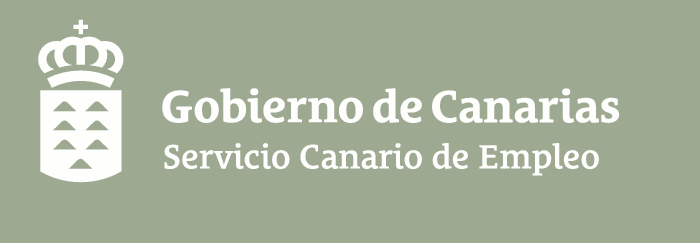 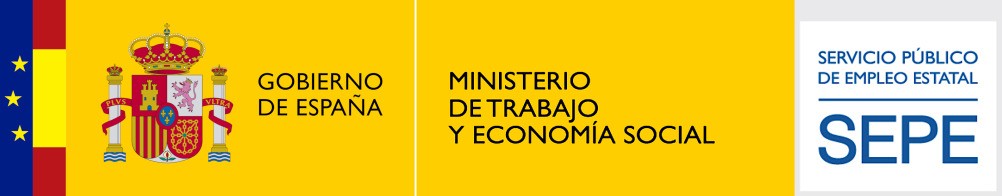 RESOLUCIÓN DE LA DIRECCIÓN DEL SERVICIO CANARIO DE EMPLEO, POR LA QUE SE CONCEDEN SUBVENCIONES DESTINADAS A LA FINANCIACIÓN DE PROYECTOS DE FORMACIÓN EN ALTERNANCIA CON EL EMPLEO PARA EL EJERCICIO 2022.Examinadas las solicitudes de subvenciones para la financiación de proyectos de formación en alternancia con el empleo para el ejercicio 2022, convocadas por Resolución de la Presidencia del Servicio Canario de Empleo (en adelante SCE) nº 6816, de 11 de julio de 2022, y a la vista de los siguientesANTECEDENTES1º.- Mediante Orden de la Consejera de Economía, Conocimiento y Empleo nº 103, 29 de marzo de 2021, se aprobaron las bases reguladoras por las que se rige la concesión de subvenciones destinadas a la financiación de proyectos de formación en alternancia con el empleo, en régimen de concurrencia competitiva (BOC n.º 73 de 12.04.2021), corregida por Orden nº 142 de la Consejería de Economía, Conocimiento y Empleo, de fecha 16 de abril 2021 (BOC nº 86, de 28 de abril de 2021) y por Orden n.º 450, de 18 de octubre de 2021 (BOC n.º 223, de 28.10.2021).2º.- Por Resolución de la Presidencia del Servicio Canario de Empleo (en adelante SCE) nº 6816, de 11 de julio de 2022 (BOC n.º 143, de 20 de julio de 2022) se convocaron subvenciones destinadas a la financiación de proyectos de formación en alternancia con el empleo para el ejercicio 2022.3º.- Finalizado el plazo de presentación de solicitudes, el 7 de noviembre de 2022 se procedió a efectuar el preceptivo requerimiento de subsanación de la documentación aportada con las solicitudes defectuosas y al estudio de la documentación presentada en contestación al requerimiento.4º.- Por Resolución de la dirección del SCE nº 9714, de 3 de octubre de 2022 (BOC n.º 205 , de 17 de octubre de 2022) se incrementó el importe del crédito presupuestario disponible de la convocatoria en cinco millones de euros (5.000.000,00 €), y se declararon los créditos disponibles (40.600.000,00 €) y su distribución definitiva.5º.- Por Resolución de la Dirección del SCE nº 11170 de 14 de noviembre de 2022 (BOC n.º 230, de 22 de noviembre de 2022), se incrementó el importe del crédito presupuestario disponible de la convocatoria en diez millones seiscientos sesenta y seis mil sesenta y siete euros con ochenta y tres céntimos (10.666.067,83 €), se declaró el crédito disponible, que asciende a cincuenta y un millones doscientos sesenta y seis mil sesenta y siete euros con ochenta y tres céntimos (51.266.067,83 €), y su distribución definitiva.6º.- Una vez comprobados el cumplimiento de los requisitos de la convocatoria, al existir crédito suficiente para la concesión de todas las subvenciones, en virtud de las base decimoctava de la citada Orden de la Consejera de Economía, Conocimiento y Empleo nº 103, 29 de marzo de 2021 (corregida por la Orden n.º 450, de 18 de octubre de 2021), que establece que para que un proyecto sea considerado subvencionable ha de obtener un mínimo de 10 puntos en el criterio de baremación “Calidad del Plan formativo”, la Comisión de Evaluación baremó sólo el criterio “Calidad del Plan Formativo”. Asimismo, y de acuerdo con el último párrafo del apartado tercero del punto tercero de la convocatoria, que establece que “Una vez baremadas las solicitudes, en el caso de existencia de remanente de crédito en alguna de las islas, dicho remanente podría pasar a otras islas para completar el crédito suficiente para aprobar otros proyectos de las listas de reserva, siguiendo el criterio de asignación por número de personas desempleadas previstoen el apartado 3.2.”, la Comisión de Evaluación emite acta de la reunión celebrada el 22 de noviembre de 2021 en la que se concretó el resultado de la evaluación.7º.- Por Resolución de la Dirección del SCE n.º 11686, de 23 de noviembre de 2022, se concedieron provisionalmente las subvenciones para la financiación de proyectos de formación en alternancia con el empleo para el ejercicio 2022, concediéndose un plazo de 10 días a los solicitantes para la aceptación de la subvención y/o presentación de alegaciones.8º.- La totalidad de las entidades beneficiarias han presentado la aceptación de la subvención en tiempo y forma.9º.- Han presentado alegaciones las siguientes entidades:-El Ayuntamiento de Agüimes sin hacer referencia a un proyecto, ni a un expediente en concreto, en fecha 30 de noviembre de 2022.-El Ayuntamiento de Agüimes en relación con el PFAE AGÜIMES IMPULSA (Expte 139/1/2022- 0601102424) y el PFAE TAJINASTE (Expte. 141/1/2022-0601102424), en fecha 30 de noviembre de 2022.-El Cabildo del Hierro en relación con el PFAE AGROGANADERÍA EL HIERRO 2022 (Expte. 135/1/2022-0601102424), en fecha 1 de diciembre de 2022.-El Ayuntamiento de San Bartolomé respecto al PFAE SAN BARTOLOMÉ CREANDO RED (Expte 69/1/2022- 0601102424) en fecha 2 de diciembre de 2022.-El Ayuntamiento de Güímar en cuanto al PFAE GÜÍMAR PARTICIPA 2022 (Expte 21/1/2022- 0601102424) y el PFAE GÜÍMAR TURISMO 2022 (Expte 24/1/2022- 0601102424) en fecha 9 dediciembre de 2022.-El Ayuntamiento de Telde en relación con el PFAE INTEGRA (Expte 87/1/2022- 0601102424) en fecha 9 de diciembre de 2022..10º.- Se ha detectado un error en la Resolución de concesión provisional, consistente en conceder provisionalmente una subvención para le ejecución del PFAE AUXILIARES DE AYUDA A DOMICILIO (Expte. 146/1/2022- 0601102424) al Ayuntamiento de Valsequillo, sin estar acreditado para la impartición del certificado de profesionalidad SSCS0108.A los citados antecedentes, le son de aplicación las siguientes:CONSIDERACIONES JURÍDICASPrimera.- De acuerdo con lo dispuesto en el punto 5 de la base decimonovena de Orden de la Consejera de Economía, Conocimiento y Empleo nº 103, 29 de marzo de 2021, por la que se aprobaron las bases reguladoras por las que se rige la concesión de subvenciones destinadas a la financiación de proyectos de formación en alternancia con el empleo, en régimen de concurrencia competitiva, corregida por Orden nº 142 de la Consejería de Economía, Conocimiento y Empleo, de fecha 16 de abril 2021, la Dirección del SCE dictará la resolución de concesión, de conformidad con la competencia que le atribuye el artículo 9.2.c) de la Ley 12/2003, de 4 de abril, del Servicio Canario de Empleo.Segunda.- En virtud del punto 6 de la citada base decimonovena, la resolución de concesión contendrá, como mínimo, los siguientes extremos: la aplicación presupuestaria del gasto; la relación de solicitantes a los que se le concede la subvención y su cuantía máxima, especificando su evaluación por proyecto; los objetivos básicos del proyecto, el certificado de profesionalidad a impartir; las solicitudes que vayan a constituir la lista de reserva, la puntuación total obtenida y su2correspondiente orden de prelación; y en su caso, las solicitudes denegadas o inadmitidas con expresión sucinta de su causa y renuncias realizadas.Tercera.- De acuerdo con el apartado segundo del punto decimotercero de la convocatoria: “La notificación del requerimiento de subsanación de solicitudes y de la resolución de concesión se realizará mediante publicación de la relación de entidades con los defectos a subsanar, en el tablón de anuncios electrónico de la pagina web del SCE: https://sede.gobiernodecanarias.org/empleo/sce/menu_lateral/tablon_anuncios, concediendo a los interesados un plazo de 10 días, a contar desde el día siguiente de su notificación. Y en virtud del apartado tercero del punto decimotercero de la convocatoria: “La publicación en la sede electrónica del SCE de la resolución de concesión y sus posibles modificaciones ulteriores y de los demás actos del procedimiento surtirá todos los efectos de la notificación practicada realizándose en los términos de los artículos 40 al 46 de la citada Ley 39/2015, de 1 de octubre en relación con los procedimientos de concurrencia competitiva”.Cuarta.- Revisadas las alegaciones referenciadas en el antecedente de hecho noveno, se indica lo siguiente:En primer lugar, en relación con las alegaciones del Ayuntamiento de Agüimes, sin referencia a expedientes concretos, la entidad solicita que se acrediten aulas para poder presentar nuevos proyectos. Al respecto indicar que es requisito necesario para ser beneficiario de la subvención el el estar inscrito y/o acreditado en el registro de Entidades de Formación Profesional para el Empleo de Canarias para impartir los correspondientes certificados de Profesionalidad, conforme a lo dispuesto en el artículo 15 de la Ley 30/2015, de 9 de septiembre, por la que se regula el Sistema de Formación Profesional para el Empleo en el ámbito laboral en la fecha en que se eleve propuesta de resolución de concesión definitiva (base 5.6).En segundo lugar, en cuanto a las alegaciones del Ayuntamiento de Agüimes en el Expte. 141/1/2022-0601102424, en el que su solicitud de subvención fue denegada por incumplimiento da la base 15.6, cabe destacar que el requisito consiste en: “Que no se programe idéntica acción formativa principal que la programada por la entidad en los años anteriores que se determinen en las correspondientes convocatorias (el punto 2.2 de la convocatoria se refiere a las convocatorias de 2017 y 2018) cuando no se haya alcanzado una inserción mínima de 5 personas participantes en tales proyectos”. Por lo tanto, no es suficiente con que la entidad haya cumplido el requisito de inserción mínimo de 3 participantes, en las convocatorias PFAE 2017 y 2018, para considerar que se cumple con el requisito de inserción mínima del proyecto. Y en lo que respecta a las alegaciones de la entidad en el Expte. 139/1/2022-0601102424, debe tenerse en cuenta que el proyecto presentado incluye un Certificado de Profesionalidad de nivel 2: DINAMIZACIÓN DE ACTIVIDADES DE TIEMPO LIBRE EDUCATIVO INFANTIL Y JUVENIL (SSCB0209), por lo queobtiene 6 puntos por el "Plan de intervención relacionado con los módulos formativos" (el máximo en este apartado) y 2 puntos por incluir "Otros módulos no asociados a un certificado de profesionalidad que mejoren la inserción labora" (el máximo en este apartado); en total obtiene 8 puntos en el plan formativo, y la puntuación mínima necesaria para que un proyecto sea considerado subvencionable es de 10 puntos (base 18). Cabe apuntar también que, en la fase de subsanación de un procedimiento de concesión de subvenciones en concurrencia competitiva, no tiene cabida la mejora del proyecto presentado. En aplicación de lo dispuesto en el art. 68.1 de la citada Ley 39/2015, de 1 de octubre, sólo cabe requerir la corrección de defectos en la solicitud o la presentación de documentos preceptivos.En tercer lugar, procede aceptar las alegaciones del Cabildo del Hierro en el Expte. 135/1/2022- 0601102424, dado que el Anexo I a) y las aclaraciones requeridas se aportaron al expediente con anterioridad a la declaración de desestimiento realizada en la resolución provisional.En cuarto lugar, no procede aceptar las alegaciones del Ayuntamiento de San Bartolomé en relación con el PFAE SAN BARTOLOMÉ CREANDO RED (Expte 69/1/2022- 0601102424), dado3que el requisito de que el beneficiario de la subvención esté inscrito y/o acreditado en el registro de Entidades de Formación Profesional para el Empleo de Canarias para impartir los correspondientes certificados de Profesionalidad debe cumplirse en la fecha en que se eleve propuesta de resolución de concesión definitiva (base 5.6).En quinto lugar procede aceptar las alegaciones del Ayuntamiento de Güímar en el Expte 21/1/2022- 0601102424 y en el Expte 24/1/2022- 0601102424, dado que la entidad indica que ha corregido las deficiencias técnicas advertidas en los informes técnicos de seguimiento de la convocatoria PFAE 2021 y muestra capacidad para corregir las organizativas.En sexto lugar, no procede aceptar las alegaciones del Ayuntamiento de Telde en relación con el PFAE INTEGRA (Expte 87/1/2022- 0601102424), dado que el requisito de que el beneficiario de la subvención esté inscrito y/o acreditado en el registro de Entidades de Formación Profesional para el Empleo de Canarias para impartir los correspondientes certificados de Profesionalidad debe cumplirse en la fecha en que se eleve propuesta de resolución de concesión definitiva (base 5.6).Vistas las disposiciones legales y demás de general aplicación, en ejercicio de las facultades conferidas por la normativa vigente,RESUELVOPrimero.- Conceder subvenciones para la financiación de proyectos de formación en alternancia con el empleo para el ejercicio 2022 a las entidades que se relacionan en el Anexo I de la presente Resolución, por los importes que se indican en el mismo, con cargo a la siguientes partidas presupuestarias:2022.50.01.241H.450.04.00 Fondo 4050035 Línea de actuación 504G0368 “Oportunidades de empleo y formación” y 2022.50.01.241H.450.04.00 Línea de actuación 504G1475 OPORTUNIDADES DE EMPLEO Y FORMACIÓN, por un importe global de cuarenta y cuatro millones novecientos noventa y tres mil novecientos quince euros  con cuarenta céntimos (44.993.915,40 €), distribuidos de la siguiente forma:Segundo.- Inadmitir las solicitudes correspondientes a las entidades relacionadas en el Anexo II a la presente Resolución por las causas expuestas en el mismo para cada una de ellas.Tercero.- Denegar las solicitudes correspondientes a las entidades relacionadas en el Anexo III a la presente Resolución por las causas expuestas en el mismo para cada una de ellas.Cuarto.- Admitir las renuncias de las solicitudes relacionados en el Anexo IV.Quinto.- Los proyectos que se subvencionan deberán iniciar antes del 30 de diciembre de 2022. A estos efectos, se entenderá que un proyecto ha iniciado en cuanto la entidad beneficiaria haya realizado alguna actuación con el SCE dirigida a la puesta en marcha del proyecto. Para ello las4entidades deben aportar el Anexo V “Documento de inicio administrativo del proyecto de formación en alternancia con el empleo” debidamente cumplimentado antes de esa fecha.Entre la incorporación del personal que se contrate para la impartición de la formación y gestión de los proyectos y la del alumnado trabajador participante mediará, como norma general, siete días, teniendo en cuenta la limitación de que el personal solo podrá estar contratado quince días naturales más que lo que dure la acción formativa, hecho que se deberá tener en cuenta en la programación de la misma. En todo caso, la acción formativa no podrá iniciarse hasta que no se haya seleccionado y contratado al menos a uno de los docentes.Sexto.- La tramitación del pago anticipado de las subvenciones concedidas se realizará previa solicitud realizada por las entidades beneficiarias.Se concede un plazo de 5 días hábiles para la presentación de la solicitud abono anticipado según establece el apartado tercero del punto Decimocuarto de la convocatoria.La solicitud de abono anticipado se presentará cumplimentando el formulario electrónico de “solicitud de anticipo” disponible en la siguiente dirección web https://sede.gobiernodecanarias.org/sede/procedimientos_servicios/tramites/6880, donde deberán además, presentar toda la documentación necesaria durante la fase de gestión y justificación del proyecto, de acuerdo con lo que se indica en el manual de gestión previsto en la Base Trigésimo tercera.En ningún caso podrán realizarse pagos anticipados a entidades beneficiarias que se encuentren en alguna de las situaciones descritas en el artículo 34 de la Ley 38/2003, de 17 de noviembre, General de Subvenciones.Séptimo.- Publíquese la presente Resolución en el tablón de anuncios electrónico de la página web del SCE: https://sede.gobiernodecanarias.org/empleo/sce/menu_lateral/tablon_anunciosContra la presente resolución, que no pone fin a la vía administrativa, se puede interponer recurso de alzada ante la Consejería de Economía, Conocimiento y Empleo, en el plazo de un mes contado desde el día siguiente al de su notificación, conforme a lo previsto en los artículos 121 y 122 en relación con el artículo 30.4 de la Ley 39/2015, de 1 de octubre, del Procedimiento Administrativo Común de las Administraciones Públicas, sin perjuicio de que el interesado pueda ejercitar, en su caso, cualquier otro que estime procedente.LA DIRECTORA DEL SCE- Dunnia R. Rodríguez Viera -Este acto administrativo ha sido PROPUESTO, de conformidad con las competencias establecidas en el Decreto 118/2004, de 29 de julio, por el que se aprueba la estructura orgánica y de funcionamiento del Servicio Canario de Empleo en Las Palmas de Gran Canaria por:LA SUBDIRECTORA DE FORMACIÓN- Estefanía Morcillo Dorta -5Página 1 de 20Página 2 de 20Página 3 de 20Página 4 de 20Página 5 de 20Página 6 de 20Página 7 de 20Página 8 de 20Página 9 de 20Página 10 de 20Página 11 de 20Página 12 de 20Página 13 de 20Página 14 de 20Página 15 de 20Página 16 de 20Página 17 de 20Página 18 de 20Página 19 de 2044.993.915,40 €Página 20 de 20Página 1 de 1Página 1 de 1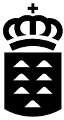 Página 1 de 1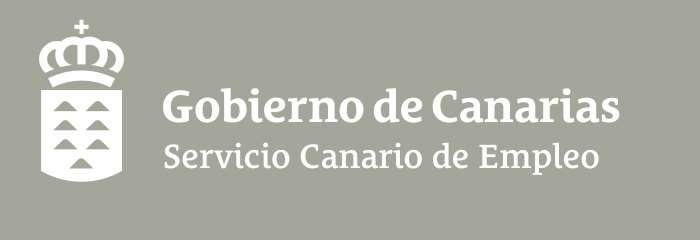 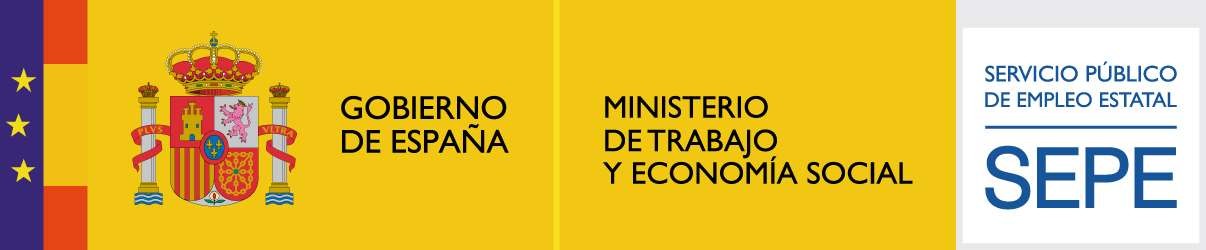 ANEXO VDOCUMENTO DE INICIO ADMINISTRATIVO DE PROYECTO DE FORMACIÓN EN ALTERNANCIA CON EL EMPLEOENTIDAD:DENOMINACIÓN DEL PROYECTO:NÚMERO DE EXPEDIENTE:En cumplimiento de la base novena de la Orden de la Consejera de Economía, Conocimiento y Empleo, de 29 de marzo de 2021, por la que se aprueban las bases reguladoras de subvenciones destinadas a la financiación de proyectos de formación en alternancia con el empleo, en régimen de concurrencia competitiva (B.O.C. nº 73 de 12.04.2021), corregida por Orden nº 142 de la Consejería de Economía, Conocimiento y Empleo, de fecha 16 de abril 2021 (BOC nº 86, de 28 de abril de 2021) y por Orden n.º 450, de 18 de octubre de 2021(BOC n.º 223, de 28.10.2021), para establecer el perfil y acordar el procedimiento de selección de las personas participantes se constituirá un grupo de trabajo,formado por: una persona representante del Servicio de Formación I y una persona representante de la entidad beneficiariaPor la Entidad Beneficiaria se designa a “	”PUNTO PRIMERO. Una vez analizadas las características del proyecto de formación en alternancia con el empleo que se va a poner en marcha, se estudian los perfiles del personal directivo, docente y de apoyo administrativo y se procederá a su selección conforme al procedimiento establecido en las bases novena y decimoprimera de la citada Orden de la Consejera de Economía, Conocimiento y Empleo, de 29 de marzo de 2021.PUNTO SEGUNDO. Una vez analizadas las características del proyecto de formación en alternancia con el empleo que se va a poner en marcha, se estudiará el perfil propuesto por la Sección de Escuelas Taller para la selección de las personas destinatarias de los proyectos y se procederá a su selección conforme al procedimiento establecido en las bases novena y décima de la citada Orden de la Consejera de Economía, Conocimiento y Empleo, de 29 de marzo de 2021.PUNTO TERCERO. De acuerdo a lo establecido en la citada Orden de la Consejera de Economía, Conocimiento y Empleo, de 29 de marzo de 2021, se presentará oferta de empleo para la selección del personal directivo, docente y de apoyo administrativo o se propondrán a personas por la entidad beneficiaria o por el Servicio Canario de Empleo. Para la selección de las personas destinatarias de los proyectos se procederá también mediante oferta de empleo, o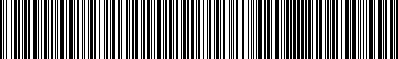 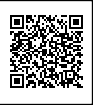 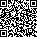 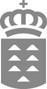 bien la entidad beneficiaria podrá proponer personas destinatarias de acuerdo con lo previsto en la convocatoria, procurando la mayor adaptabilidad de las personas preseleccionadas a las ocupaciones y trabajos a realizar en la acción concreta, así como a las exigencias formativas mínimas exigidas para la acreditación del certificado de profesionalidad contenido en el proyecto formativo.PUNTO CUARTO. De acuerdo con el resuelvo cuarto de la Resolución de la Directora del Servicio Canario de Empleo por la que se concede la subvención, los proyectos deberán de iniciar antes del 30 de diciembre de 2022, considerándose que el proyecto está iniciado en cuanto la entidad beneficiaria haya realizado alguna actuación ante el SCE dirigida a la puesta en marcha del mismo.A estos efectos, la presentación de este documento por parte de la entidad beneficiaria tendrá la consideración de inicio administrativo del proyecto.2504G0368 - 450.04AYUNTAMIENTOS26.601.216,92 €504G0368 - 460.04CABILDOS2.892.465,99 €504G0368 - 482.02FUNDACIONES4.820.776,65 €504G0368 - 480.02ASOCIACIONES1.285.540,44 €504G1475 - 450.04AYUNTAMIENTOS9.072.530,29 €504G1475 - 460.04CABILDOS321.385,11 €TOTAL44.993.915,40 €ReferenciaC.I.F./N.I.F.Entidad BeneficiariaProyectoIslaPrimer certificado de profesionalidadSegundo certificado de profesionalidadSubvención concedidaLínea de actuaciónObra o servicio de interés social a realizarPuntuación criterio 2135/1/2022-0601102424P3800003JCABILDO INSULAR DE EL HIERROPFAE AGROGANADERÍA EL HIERRO 2022EL HIERROAGAX0208AGAX0108321.385,11 €2022.5001.241H.460.04.00 504G0368Impulsar, dinamizar y contribuir a la mejora y la actualización del sector primario de la isla, a través de la formación teórico-práctica a personas desempleadas, mayores y menores de 30 años, en el ámbito de la agricultura y la ganadería, utilizando técnicas de producción agrícola y ganaderas que respeten el medioambiente fomentando la sostenibilidad, la conservación medioambiental y la biodiversidad, a través de la agricultura y la ganaderíaecológica.18,0031/1/2022-0601102424P3501800AAYUNTAMIENTO DE PUERTO DEL ROSARIOPFAE LA TABAIBAFUERTEVENTURAAGAO0108321.385,11 €2022.5001.241H.450.04.00504G0368Realizar de actividades auxiliares en viveros y jardines de los C.E.I.P,s de Puerto del Rosario,zonas ajardinadas del parque Tagoror, plaza del Matorral y el Barranco Pilón19,0033/1/2022-0601102424P3501800AAYUNTAMIENTO DE PUERTO DEL ROSARIOPFAE CONOCIENDO LO NUESTRO IIFUERTEVENTURAHOTI0108321.385,11 €2022.5001.241H.450.04.00504G0368Crear y diseñar y promocionar una ruta por el Barranco Pilón. Participar en eventos de interés turístico. Prestar servicios en la Oficina de Información Turística Municipal. Diseñar y organizar rutas de interés turístico local. Prestar servicios de información al visitante, así como la realización de paseos guiados por las zonas más emblemáticas del Municipio. Crear y diseñar, así como promocionar rutas por los elementos arquitectónicos declarados BIC del Municipio dePuerto del Rosario.12,0034/1/2022-0601102424P3501800AAYUNTAMIENTO DE PUERTO DEL ROSARIOPFAE CUENTA CONMIGO IIFUERTEVENTURASSCS0108321.385,11 €2022.5001.241H.450.04.00504G0368Ayudar en el ámbito socio - sanitario en el domicilio a personas con especiales necesidades de salud física, psíquica y social, aplicando las estrategias y procedimientos más adecuados para mantener y mejorar su autonomía personal y sus relaciones con el entorno a los usuarios del Programa de Respiro Familiar promovido por el Ayuntamiento capitalino a través del PFAE en coordinación con el S.C.S. y la Asociación Nacional de Enfermedades Raras (ADERIS).12,0041/1/2022-0601102424P3501800AAYUNTAMIENTO DE PUERTO DEL ROSARIOPFAE SENDEANDOFUERTEVENTURASEAG0109321.385,11 €2022.5001.241H.450.04.00504G0368Comunicar sobre el medio ambiente, interpretar sus valores y problemática, guiar y capacitar a las personas para contribuir a la conservación y mejora ambiental, desarrollando servicios deformación en materia de educación ambiental así como de guía turístico medioambiental en los diferentes centros educativos del Municipio Capitalino, así como a particulares y colectivos que lo soliciten (PFAES, aavv, centro ocupacional, centros educativos, centros de mayores asociaciones sin ánimo de lucro).12,0044/1/2022-0601102424P3501800AAYUNTAMIENTO DE PUERTO DEL ROSARIOPFAE TAJINASTEFUERTEVENTURAAGAO0208321.385,11 €2022.5001.241H.450.04.00504G0368Realizar operaciones de instalación, mantenimiento y mejora de jardines, controlando la sanidad vegetal, manejando la maquinaria y aperos de jardinería, así como cumpliendo con la normativa medioambiental, de calidad y de prevención de riesgos laborales, en las diferentes zonas verdes de Puerto del Rosario, Parque Tagoror (fase II),en el Barranco Pilón y en carretera general El Time.13,0045/1/2022-0601102424P3501800AAYUNTAMIENTO DE PUERTO DEL ROSARIOPFAE TENDERETEFUERTEVENTURASSCB0209SSCB0211321.385,11 €2022.5001.241H.450.04.00504G0368Emplear técnicas y recursos educativos en el tiempo libre infantil y juvenil, en centros vecinales, centros educativos, asociaciones sin ánimo de lucro relacionadas con infancia y juventud y zonas comerciales abiertas desarrollando actividades temáticas orientadas a generar interés en los usuarios de las mismas. Redactar, planificar, organizar, dinamizar, gestionar y evaluar proyectos de tiempo libre educativo destinados a los colectivos establecidos como perceptores de los servicios.17,00ReferenciaC.I.F./N.I.F.Entidad BeneficiariaProyectoIslaPrimer certificado de profesionalidadSegundo certificado de profesionalidadSubvención concedidaLínea de actuaciónObra o servicio de interés social a realizarPuntuación criterio 246/1/2022-0601102424P3501800AAYUNTAMIENTO DE PUERTO DEL ROSARIOPFAE LA ARGAMASAFUERTEVENTURAEOCB0109321.385,11 €2022.5001.241H.450.04.00504G0368Rehabilitación y mantenimiento de las instalaciones del CEIP San José Calasanz. Rehabilitación y mantenimiento de las aulas destinadas a primaria en el edificio central del CEIP Pablo Neruda. Rehabilitación de obras en el Parque Tagoror, fase II (continuación con lasreformas realizadas por PFAE Jeito).19,0057/1/2022-0601102424P3501800AAYUNTAMIENTO DE PUERTO DEL ROSARIOPFAE BEROLOFUERTEVENTURAIEXD0409321.385,11 €2022.5001.241H.450.04.00504G0368Realización de operaciones para montaje de fachadas transventiladas en la Centro Cultural de La Charca. Restauración de los muros de piedra delimitantes de la carretera en Puerto Lajas Rehabilitación de los muros pertenecientes a los parterres de las zonas ajardinadas, ubicados en el patio principal del CEIP Pablo Neruda.Rehabilitación y mejora del Parque Tagoror, continuación de muros perimetrales, colocación de elementos singulares en las zonas de descanso.13,00147/1/2022-0601102424P3500003CCABILDO DE FUERTEVENTURAPFAE CULTUREANDO FUERTEVENTURAFUERTEVENTURASSCB0110321.385,11 €2022.5001.241H.460.04.00504G0368Dinamizar, programar y desarrollar acciones culturales, realizando tareas de apoyo la Consejería de Cultura y Patrimonio Histórico del Cabildo Insular de Fuerteventura en la gestión de eventos y actividades culturales y el diseño y ejecución de una programación cultural y socioeducativa dirigida a las asociaciones y colectivos sociales y culturales, para el Área de Discapacidad del Cabildo Insular de Fuerteventura, y la población local.16,00149/1/2022-0601102424P3500003CCABILDO DE FUERTEVENTURAPFAE FUERTEVENTURA GAMINGFUERTEVENTURAIFCD0110321.385,11 €2022.5001.241H.460.04.00504G0368Creación de una página web del Área de Nuevas Tecnologías del Cabildo Insular de Fuerteventura, como una herramienta pedagógica y lúdica como plataforma de JuegosElectrónicos (eSport).12,00150/1/2022-0601102424P3500003CCABILDO DE FUERTEVENTURAPFAE EMBELLECE FUERTEVENTURAFUERTEVENTURAAGAO0108AGAO0208321.385,11 €2022.5001.241H.460.04.00504G0368Realizar operaciones auxiliares para la puesta en marcha, mejora y mantenimiento de jardines, parques y zonas verdes, así como la producción de plantas en viveros en la Granja Experimental de Pozo Negro. Así como, la instalación y sostenimiento de zonas verdes en los municipios de Puerto del Rosario y Antigua.22,00151/1/2022-0601102424P3500003CCABILDO DE FUERTEVENTURAPFAE REHABILITANDO FUERTEVENTURAFUERTEVENTURAEOCB0109EOCB0108321.385,11 €2022.5001.241H.460.04.00504G0368Preparar los soportes para realizar revestimientos con morteros, pastas y pinturas, ejecutando a buena vista, enfoscados y guarnecidos, aplicando pinturas protectoras, y realizar labores auxiliares en tajos de obra, así como organizar y realizar fábricas de albañilería bloque y piedra para la creación de un centro de empleo y empresas digitales en el municipio dePuerto del Rosario.22,00152/1/2022-0601102424P3500003CCABILDO DE FUERTEVENTURAPFAE ABASTECE FUERTEVENTURAFUERTEVENTURAENAT0108321.385,11 €2022.5001.241H.460.04.00504G0368Realizar el montaje, puesta en servicio, operación y mantenimiento de redes de abastecimiento y distribución de agua, así como la instalación y el mantenimiento de redes de saneamiento, con la calidad y seguridad requeridas y cumpliendo la normativa vigente en toda la isla de Fuerteventura16,00153/1/2022-0601102424P3500003CCABILDO DE FUERTEVENTURAPFAE FUERTEVENTURA FLORECEFUERTEVENTURAAGAO0108AGAO0208321.385,11 €2022.5001.241H.460.04.00504G0368Ejecutar operaciones auxiliares para la implantación y mantenimiento de jardines de interior y exterior, parques y zonas verdes, así como la producción de plantas en viveros y centros de jardinería organizando operaciones de instalación y mejora, cumpliendo con las normativas en el municipio de La Oliva, concretamente en: Estación Biológica, Parada Preferente de El Cotillo y Corralejo, Centro de Día Josefina Pla y en el Parque Botánico deCorralejo, pertenecientes al municipio de La Oliva.22,00ReferenciaC.I.F./N.I.F.Entidad BeneficiariaProyectoIslaPrimer certificado de profesionalidadSegundo certificado de profesionalidadSubvención concedidaLínea de actuaciónObra o servicio de interés social a realizarPuntuación criterio 2154/1/2022-0601102424P3500003CCABILDO DE FUERTEVENTURAPFAE TURIVENTURAFUERTEVENTURAHOTI0108321.385,11 €2022.5001.241H.460.04.00504G0368Promocionar y comercializar destinos turísticos locales gestionando servicios de información turística en torno de los seis municipios de la isla majorera y participando en la creación, comercialización y gestión de productos y servicios turísticos del entorno local concretamente en los municipios de Pájara,Tuineje y Betancuria.12,0042/1/2022-0601102424P3500100GAYUNTAMIENTO DE AGAETEPFAE ATENCIÓN SOCIOSANITARIA EN DOMICILIOS E INSTITUCIONES AGAETE 2022GRAN CANARIASSCS0108SSCS0208321.385,11 €2022.5001.241H.450.04.00 504G1475Mejorar y ampliar los servicios socio sanitarios prestados a población dependiente en el municipio de Agaete a nivel domiciliario, con el fin de facilitar el desarrollo o mantenimiento de la autonomía personal, prevenir el deterioro individual o social y promover condiciones favorables en las relaciones familiares y de convivencia,reforzando de esta manera, el Servicio Municipal de Asistencia Domiciliaria, con115 usuarios/as, y trabajos en Centro de Instituciones Sociales.16,0016/1/2022-0601102424P3500600FAYUNTAMIENTO DE ARUCASPFAE ARUCAS FACILITAGRAN CANARIASSCS0208SSCS0108321.385,11 €2022.5001.241H.450.04.00 504G1475Proporcionar a los usuarios de los servicios municipales de atención domiciliaria y a los de los centros de día, y centro ocupacional de discapacitados psíquicos, de una atención profesional y personalizada, a la vez que se facilita, a 15 desempleados del municipio,formación en alternancia con el empleo.20,0017/1/2022-0601102424P3500600FAYUNTAMIENTO DE ARUCASPFAE BAÑADEROSGRAN CANARIAAFDP0209AFDP0109321.385,11 €2022.5001.241H.450.04.00 504G1475Todas las actividades que se desarrollarán en este proyecto, se dirigen a la prevención de los riesgos existentes en los espacios acuáticos naturales y en las instalaciones acuáticas: costa de Bañaderos, Los Charcones, Quintanilla y San Andrés, instalaciones acuáticas del CDA, pertenecientes al municipio de Arucas, así como al rescate de personas accidentadas o en situación de emergencias, y la asistencia, como primer interviniente a las mismas.16,0093/1/2022-0601102424P3500900JAYUNTAMIENTO DE GÁLDARPFAE GALDARMARINAGRAN CANARIAAFDP0109AFDP0209321.385,11 €2022.5001.241H.450.04.00 504G1475Con la puesta en marcha de este proyecto se pretende la cualificación profesional de 15 personas desempleadas del Municipio de Gáldar, en la especialidad formativa de Socorrismo en Instalaciones Acuáticas y en Espacios Acuáticos Naturales. El alumnado deberá proporcionar un servicio de prevención de las emergencias acuáticas, a las personas usuarias de las playas y zonas de baño del municipio.16,00123/1/2022-0601102424P3502100EAYUNTAMIENTO DE LA ALDEA DE SAN NICOLÁSPFAE SERVICIO DEPENDENCIA LA ALDEAGRAN CANARIASSCS0108SSCS020873.747,21 €2022.5001.241H.450.04.00 504G1475Realizar atención personalizada a mayores y usuarios de servicios asistenciales municipales, en su medio habitual y en instituciones, contribuyendo a mejorar su calidad de vida y convivencia, apoyando a sus familias paracomplementar esos cuidados con su vida familiar y laboral.16,00123/1/2022-0601102424P3502100EAYUNTAMIENTO DE LA ALDEA DE SAN NICOLÁSPFAE SERVICIO DEPENDENCIA LA ALDEAGRAN CANARIASSCS0108SSCS0208247.637,90 €2022.5001.241H.450.0400.504G0368Realizar atención personalizada a mayores y usuarios de servicios asistenciales municipales, en su medio habitual y en instituciones, contribuyendo a mejorar su calidad de vida y convivencia, apoyando a sus familias para complementar esos cuidados con su vida familiary laboral.16,00100/1/2022-0601102424P3501300BAYUNTAMIENTO DE MOGÁNPFAE LUXURY MOGÁNGRAN CANARIASEAG0209SSCM0108321.385,11 €2022.5001.241H.450.0400.504G0368Limpieza en espacios abiertos e instalaciones industriales. Nivel 1 Realizar las labores de limpieza en espacios abiertos, instalaciones y equipamientos industriales, con los medios útiles y vehículos de tonelaje inferior a 3.500 Kilogramos. Limpieza de superficies y mobiliarios en edificios y locales. Nivel 1 Realizar las tareas de limpieza y mantenimiento de superficies y mobiliario en edificios y locales seleccionando lastécnicas, útiles, productos y máquinas necesarias.22,00ReferenciaC.I.F./N.I.F.Entidad BeneficiariaProyectoIslaPrimer certificado de profesionalidadSegundo certificado de profesionalidadSubvención concedidaLínea de actuaciónObra o servicio de interés social a realizarPuntuación criterio 2101/1/2022-0601102424P3501300BAYUNTAMIENTO DE MOGÁNPFAE MOGÁN ME SABEGRAN CANARIAHOTR0508321.385,11 €2022.5001.241H.450.0400.504G0368Desarrollar y prestar todo tipo de servicios de alimentos y bebidas en bar-cafetería, preparar elaboraciones culinarias propias, aplicando con autonomía las técnicas correspondientes.Atender al cliente con las normas de cortesía correctas, utilizando en caso necesario, la lengua inglesa, respetando las normas y prácticas de seguridad e higiene en la manipulación alimentaria. Gestionar eficientemente el bar-cafetería.18,00102/1/2022-0601102424P3501300BAYUNTAMIENTO DE MOGÁNPFAE MOGÁN RECICLA Y LIMPIAGRAN CANARIASEAG0209SSCM0108321.385,11 €2022.5001.241H.450.0400.504G0368Labores de limpieza en espacios abiertos, instalaciones y equipamientos industriales, utilizando los medios, útiles y vehículos de tonelaje inferior a 3.500 Kilogramos, adecuados a cada espacio y/o equipamiento para alcanzar la consecución de un nivel de limpieza, higiene y ornato realizar las tareas de limpieza y mantenimiento de superficies y mobiliario en edificios y locales seleccionando las técnicas, útiles, productos y máquinas para garantizar la higienización, conservación y mantenimiento.22,00103/1/2022-0601102424P3501300BAYUNTAMIENTO DE MOGÁNPFAE ELECTRO MOGÁNGRAN CANARIAELEE0109321.385,11 €2022.5001.241H.450.0400 504G1475La base fundamental, es la empleabilidad de 15 personas menores de 30 años, desempleadas del municipio de Mogán, carentes de formación básica e inscritas como demandantes de empleo, se ofrece una formación laboral para que dichas personas al acabar el proyecto tengan una mayor facilidad para encontrar un empleo estable y duradero teniendo en cuenta las necesidades propias del municipio. Desde la perspectiva de la formación, se realizará un itinerario formativo para que los alumnos-trabajadores mediante la aplicación de técnicas pedagógicas constructivistas adquieran las competencias tanto laborales como personales esenciales para capacitarlos y se puedan integrar en empresas del sector. Es esencial para conseguir esta meta que la formación práctica ocupe un 75% de lo programado dando un 25% a la formaciónteórico-práctica. Teniendo en cuenta lo anteriormente descrito se nos plantea realizar un proyecto que abarque: -Adquisición de las actitudes y competencias necesarias dotando al municipio de personas cualificadas en el sector del mantenimiento y reparación y en este caso concretamente las instalaciones eléctricas. - Empleabilidad de personas desempleadas y sin formación. Con todo ello se consigue la inserción laboral de los habitantes y la mejora de la calidad en el sector servicios del que tanto depende el municipio.12,00104/1/2022-0601102424P3501300BAYUNTAMIENTO DE MOGÁNPFAE PROFESIONALES DE SALAGRAN CANARIAHOTR0208HOTR0608321.385,11 €2022.5001.241H.450.0400 504G1475Asistir en el servicio y preparar y presentar bebidas sencillas y comidas rápidas, ejecutando y aplicando operaciones, técnicas y normas básicas de manipulación, preparación y conservación de alimentos y bebidas. Desarrollar y montar servicios de alimentos y bebidas en restaurante y preparar elaboraciones culinarias a la vista del comensal, acogiendo y atendiendo al cliente,utilizando en caso necesario, la lengua inglesa.26,00ReferenciaC.I.F./N.I.F.Entidad BeneficiariaProyectoIslaPrimer certificado de profesionalidadSegundo certificado de profesionalidadSubvención concedidaLínea de actuaciónObra o servicio de interés social a realizarPuntuación criterio 298/1/2022-0601102424P3501300BAYUNTAMIENTO DE MOGÁNPFAE MOGÁN GUARDAVIDASGRAN CANARIAAFDP0209321.385,11 €2022.5001.241H.450.0400 504G1475Velar por la seguridad de los usuarios de zonas de baño público en espacios acuáticos naturales de forma autónoma o integrado en un equipo de rescate y socorrismo, velando por la seguridad, previniendo que se produzcan situaciones potencialmente peligrosas realizando una vigilancia permanente y eficiente e interviniendo de forma eficaz ante un accidente o situación de emergencia en los siguientes espacios acuáticos naturales del municipio de Mogán.18,0099/1/2022-0601102424P3501300BAYUNTAMIENTO DE MOGÁNPFAE EL SEMILLEROGRAN CANARIAAGAO0108AGAO0208321.385,11 €2022.5001.241H450.0400 504G1475Ejecutar operaciones auxiliares para la implantación y mantenimiento de jardines, parques y zonas verdes. Producción y mantenimiento de plantas en viveros y centros de jardinería, siguiendo instrucciones o plan de trabajo, cumpliendo con las medidas de prevención de riesgos laborales, calidad y protección del medio ambiente. Controlar la sanidad vegetal, manejando la maquinaría y aperos de jardinería y cumpliendo con la normativa medioambiental, de calidad yprevención de riesgos laborales.22,0035/1/2022-0601102424P3502000GAYUNTAMIENTO DE SAN BARTOLOMÉ DE TIRAJANAPFAE AZAHARGRAN CANARIAAGAO0208321.385,11 €2022.5001.241H.450.04.00 504G0368Formar e insertar laboralmente a 15 personas en la ocupación de la rama de jardinería, con formación teórico-práctica, que se llevará a cabo en los distintos espacios verdes municipales, a través del mantenimiento y creación de jardines principalmente en la zona del Tablero de Maspalomas, aplicando los conocimientos, técnicas y herramientas aprendidas en la especialidad. Destacar que el alumnado trabajador podrá desenvolverse con satisfacción y seguridad en el mundo de trabajo.12,0036/1/2022-0601102424P3502000GAYUNTAMIENTO DE SAN BARTOLOMÉ DE TIRAJANAPFAE SOSTENIBILIDAD AMBIENTALGRAN CANARIAAGAO0208321.385,11 €2022.5001.241H.450.04.00 504G0368Formar e insertar laboralmente a 15 personas en la ocupación de la rama de jardinería, con formación teórico-práctica, que se llevará a cabo en los distintos espacios verdes municipales, a través del mantenimiento y creación de jardines principalmente en la zona del Tablero de Maspalomas, aplicando los conocimientos, técnicas y herramientas aprendidas en la especialidad. Destacar que el alumnado trabajador podrá desenvolverse con satisfacción y seguridad en el mundo de trabajo12,0037/1/2022-0601102424P3502000GAYUNTAMIENTO DE SAN BARTOLOMÉ DE TIRAJANAPFAE S.O.S MASPALOMASGRAN CANARIAAFDP0109321.385,11 €2022.5001.241H.450.04.00 504G0368Formar a 15 personas para su inserción laboral en la ocupación de socorrismo en instalaciones acuáticas, con formación teorico-práctica realizándose el trabajo en piscinas municipales. La especialización consistirá en velar por al seguridad de los usuarios de forma autónoma o integrado en un equipo de rescate, previniendo que se produzcan situaciones potencialmente peligrosas, en vigilancia permanente y eficiente, e interviniendo de forma eficaz ante un accidente a situación de emergencia.12,00140/1/2022-0601102424P3502300AAYUNTAMIENTO DE SANTA LUCIA DE TIRAJANAPFAE ATENCIÓN SOCIAL INTEGRAL IIGRAN CANARIASSCS0108SSCS0208321.385,11 €2022.5001.241H.450.0400 504G0368Cualificar profesionalmente a los desempleados del municipio, con el fin de facilitar su inserción laboral, prestando servicios sociosanitarios a personas mayores y/o dependientes del municipio tanto en instituciones sociales, ayuda a domicilio por los procedimientos requeridos.19,00ReferenciaC.I.F./N.I.F.Entidad BeneficiariaProyectoIslaPrimer certificado de profesionalidadSegundo certificado de profesionalidadSubvención concedidaLínea de actuaciónObra o servicio de interés social a realizarPuntuación criterio 286/1/2022-0601102424P3502600DAYUNTAMIENTO DE TELDEPFAE FAYCANESGRAN CANARIASEAG0109321.385,11 €2022.5001.241H.450.0400.504G0368Guiar grupos de personas por el entorno y sus representaciones para contribuir a su sensibilización y capacitación ambiental, informar sobre el medio ambiente y sus valores, interpretar la influencia recíproca de las actividades humanas y el medio socio-natural, así como desarrollar programas de educación ambiental y facilitar procesos educativos.11,0089/1/2022-0601102424P3502600DAYUNTAMIENTO DE TELDEPFAE PROMOCIÓNATEGRAN CANARIAHOTI0108321.385,11 €2022.5001.241H.450.0400.504G0368Promover el desarrollo turístico y económico de Telde a través de la promoción de sus recursos patrimoniales, culturales, naturales y gastronómicos, de forma online y presencial, creando nuevos productos-servicios turísticoslocales cuando fuera necesario.10,0090/1/2022-0601102424P3502600DAYUNTAMIENTO DE TELDEPFAE WELDERGRAN CANARIAFMEC0110321.385,11 €2022.5001.241H.450.0400.504G0368El proyecto PFAE WELDER tendrá como objetivo realizar actuaciones de adecuación de Carpintería Metálica en dependencias adscritas a la Concejalía de Desarrollo Local, Industria, Comercio y Pymes y a la Concejalía de Parques y Jardines de del M.I. Ayuntamiento de Telde.10,0091/1/2022-0601102424P3502600DAYUNTAMIENTO DE TELDEPFAE OXÍGENOGRAN CANARIASSCM0108321.385,11 €2022.5001.241H.450.0400.504G0368Mejorar la empleabilidad de 15 personas desempleadas mediante servicios de utilidad pública e interés social en el área profesional de Asistencia Social y Servicios al consumidor, consistentes en trabajos de limpieza de superficies y mobiliario en edificios y locales de titularidad municipal del M.I. Ayuntamiento deTelde12,0095/1/2022-0601102424P3502600DAYUNTAMIENTO DE TELDEPFAE MAGNETOGRAN CANARIAELEE0109321.385,11 €2022.5001.241H.450.0400.504G0368Montaje de la instalación eléctrica de baja tensión en el edificio de la Máquina de azúcar, para convertirlo en museo etnoagrario. Montaje y mantenimiento de las instalaciones eléctricas del Centro de Formación para el Empleo de Telde.Modificación y ampliación de las instalaciones eléctricas del edificio de Desarrollo Local, del antiguo colegio de San José, del antiguo Matadero y de las edificaciones del Viso y la Herradura. Reparación y ampliación de instalaciones eléctricas de la Concejalía.11,0097/1/2022-0601102424P3502600DAYUNTAMIENTO DE TELDEPFAE DIGITALGRAN CANARIAIFCT0210321.385,11 €2022.5001.241H.450.0400.504G0368Actualización de inventario, mantenimiento de sistemas informáticos y soporte a los usuarios de la Concejalía de Desarrollo Local. Ampliación y actualización de las redes de área local propias de la Concejalía de Desarrollo Local. Impartición del Curso Básico de Trámites Administrativos Electrónicos dirigido a vecinos del municipio.16,0012/1/2022-0601102424P3503200BAYUNTAMIENTO DE VALLESECOPFAE ASISTENCIA SOCIOSANITARIA VALLESECOGRAN CANARIASSCS0108SSCS0208321.385,11 €2022.5001.241H.450.04.00 504G1475Prestación de servicios sociosanitarios a personas mayores y/o dependientes en Valleseco mediante la cualificación profesional de 15 personas desempleadas de larga duración mayores de 30 años residentes en Valleseco, tanto en instituciones sociales como en los domicilios particulares, aplicando procedimientos para mejorar: autonomía personal, calidad de vida y bienestar integral de usuarios/as yfamilias.15,00142/1/2022-0601102424P3503100DAYUNTAMIENTO DE VALSEQUILLO DE GRAN CANARIAPFAE GESTIÓN ADMINISTRATIVA IIIGRAN CANARIAADGD0308321.385,11 €2022.5001.241H.450.04.00 504G1475Proporcionar formación en certificado de profesionalidad con el que el alumnado adquiera destrezas necesarias para ejercer actividad administrativa en cualquier empresa, pública como privada a instancias de un responsable superior. Las unidades de obra se desarrollan en las distintas áreas municipales, como apoyo administrativo, hasta conseguir que el alumnado sea independiente en la ejecución de las labores administrativas una vez finalizado el proyecto.10,00ReferenciaC.I.F./N.I.F.Entidad BeneficiariaProyectoIslaPrimer certificado de profesionalidadSegundo certificado de profesionalidadSubvención concedidaLínea de actuaciónObra o servicio de interés social a realizarPuntuación criterio 2144/1/2022-0601102424P3503100DAYUNTAMIENTO DE VALSEQUILLO DE GRAN CANARIAPFAE VALSEQUILLO PUEBLO INTELIGENTE IIIGRAN CANARIAELEM0111321.385,11 €2022.5001.241H.450.0400 504G1475Cualificar profesionalmente a 15 personas desempleadas con el fin de facilitar su incursión en el mercado laboral a través de la formación teórica y la práctica profesional en la instalación y montajes de sistemas domóticos e inmóticos en las instalaciones municipales, al objeto de desarrollar con las Smart City impulsos sostenibles en el municipio de Valsequillo deGran Canaria.12,00145/1/2022-0601102424P3501000HAYUNTAMIENTO SANTA MARÍA GUÍAPFAE "ARUGA"GRAN CANARIASSCB0211321.385,11 €2022.5001.241H.450.0400 504G1475Fomento de la empleabilidad de los participantes a través de las actividades de ocio y tiempo libre educativas, destinadas principalmente a jóvenes/ menores en situación de vulnerabilidad social o riesgo de padecerla. También a través del presente servicio se fomentará el bienestar general y la calidad de vida de los colectivosparticipantes.10,00162/1/2022-0601102424P3501000HAYUNTAMIENTO SANTA MARÍA GUÍAPFAE GUÍA POR LA PROMOCIÓN DEL ETNOTURISMO. "GUIARIZATE"GRAN CANARIAHOTI0108321.385,11 €2022.5001.241H.450.0400 504G1475Fomentar la inserción laboral de los alumnos- trabajadores participantes a través del desarrollo de acciones de información y promoción de turismo rural, en especial aquellas vinculadas con el turismo etnográfico y el agroturismo. Así mismo, también se fomentará el conocimiento y disfrute de las actividades de este tipo de turismo en los colectivos en situación de vulnerabilidad social del municipio de Santa María de Guía.10,00163/1/2022-0601102424P3501000HAYUNTAMIENTO SANTA MARÍA GUÍAPFAE GUÍA POR LA AUTONOMÍA PERSONAL.GRAN CANARIASSCS0108321.385,11 €2022.5001.241H.450.0400 504G1475Fomentar la empleabilidad de los alumnos- trabajadores a través de la mejora y ampliación de los servicios sociosanitarios prestados en los domicilios particulares de las personas mayores, en situación de dependencia y/o con discapacidad del municipio de Santa María de Guía, con el objeto de mantener y mejorar la autonomía personal de los usuarios y sus relaciones con el entorno.10,00164/1/2022-0601102424P3501000HAYUNTAMIENTO SANTA MARÍA GUÍAPFAE "GUÍA 3.0"GRAN CANARIAIFCT0209321.385,11 €2022.5001.241H.450.0400 504G1475Fomento de la empleabilidad de los participantes a través de la prestación de servicios de sistemas microinformáticos al Ayuntamiento de Santa María de Guía, entidades sociales y población en situación de vulnerabilidad social especialmente mujeres en el ámbito rural. Con este servicio se espera la reducción de la brecha digital y la pobreza digital en el municipio, para la mejora de la calidad de vida de la población.12,00165/1/2022-0601102424P3501000HAYUNTAMIENTO SANTA MARÍA GUÍAPFAE ·"ACTÍVATE"GRAN CANARIAAFDA0211321.385,11 €2022.5001.241H.450.0400 504G1475Fomento del grado de empleabilidad de los participantes a través del desarrollo de actividades físicas y deportivas adaptadas para personas mayores, personas en situación de dependencia, personas con discapacidad y personas con dificultades para la práctica físico- deportiva, promoviendo en los colectivos participantes la adherencia a la práctica deactividades físico-deportivas y los hábitos de vida saludable.10,00167/1/2022-0601102424P3501000HAYUNTAMIENTO SANTA MARÍA GUÍAPFAE "MEDIANÍAS"GRAN CANARIASEAG0109321.385,11 €2022.5001.241H.450.0400 504G1475El presente servicio basa su intervención en la promoción de la empleabilidad de los alumnos- trabajadores participantes, a través de las actividades de interpretación y educación ambiental que se desarrollarán en la zona de medianías y cumbre de Santa María de Guía. Por medio de esta intervención se pretende promover la conservación y el desarrollo sostenible de la zona en cumplimiento de la agenda 2030 y de los Objetivos de Desarrollo Sostenible.10,00ReferenciaC.I.F./N.I.F.Entidad BeneficiariaProyectoIslaPrimer certificado de profesionalidadSegundo certificado de profesionalidadSubvención concedidaLínea de actuaciónObra o servicio de interés social a realizarPuntuación criterio 2109/1/2022-0601102424P3500001GCABILDO DE GRAN CANARIAPFAE TAMARÁN 2.0GRAN CANARIAADGG0508321.385,11 €2022.5001.241H.460.0400 504G1475Grabación, digitalización, tratamiento y gestión administrativa de los fondos documentales históricos de la Fundación Nanino Díaz Cutillas y de la Federación Regional de Lucha Canaria, para favorecer tanto la conservación de los mismos, como su accesibilidad a toda la ciudadanía poniendo en valor el patrimoniocultural de Gran Canaria.22,00124/1/2022-0601102424G28641116ENVERA ASOCIACIÓN DE EMPLEADOS DE IBERIA PADRES DE PERSONAS CON DISCAPACIDADPFAE AROMEROS ENVERAGRAN CANARIAAGAO0108AGAX0208321.385,11 €2022.5001.241H.480.02.00 504G0368Consistirá en ejecutar las labores necesarias para la implantación y mantenimiento de zonas verdes en el parque La Capellanía y en la finca Los Aromeros. Además, se producirán hortalizas y frutales en la finca de prácticas. Las cosechas obtenidas serán entregadas al Banco de Alimentos de las Palmas a fin de aportar un alimento básico fresco. El fin social que se realiza es: promover la inserción sociolaboral depersonas con discapacidad a través de la capacitación en el sector agrario26,0014/1/2022-0601102424G35863992FUNDACIÓN CANARIA MAINPFAE BAR - RESTAURANTE MAIN 2022GRAN CANARIAHOTR0208HOTR0508321.385,11 €2022.5001.241H.482.02.00 504G0368Desarrollo de los servicios de camarero de restaurante y bar con las siguientes Entidades con las que se ha conveniado para ello: Asociación Benéfico Social Main. Asociación Scouts de Telde Wañak. Asociación Scouts Exploradores Bentaya. EAPN Canarias. CEAR. Asociación Rehoyando. Fundación Adsis.Fundación IDEO. Obra Social de Acogida y Desarrollo. Asociación Compsi. Asociación de Cáncer de Mama y Ginecológico.20,0015/1/2022-0601102424G35863992FUNDACIÓN CANARIA MAINPFAE ATENCIÓN SOCIOSANITARIA MAIN 2022GRAN CANARIASSCS0208321.385,11 €2022.5001.241H.482.02.00 504G0368Desarrollo de los servicios de atención socio sanitaria a personas en situación de dependencia, usuarios y usuarias de la Asociación APROSU, Asociación Parkinson Gran Canaria, Asociación Alzheimer Canarias, Ciudad San Juan de Dios las Palmas, Casa Familiar Virgen del Pino de los Hermanos Franciscanos de la Cruz Blanca, APADIS, COMPSI yFundación IDEO.14,0092/1/2022-0601102424G35073303FUNDACIÓN CANARIA UNIVERSITARIA LAS PALMASPFAE SKILLS-UP: COMUNIDAD ONLINE PARA LA MEJORA DE TU EMPLEABILIDADGRAN CANARIAIFCD0110321.385,11 €2022.5001.241H.482.0200.504G0368Desarrollo de una comunidad online para la mejora de la empleabilidad de los usuarios. El objetivo será el desarrollo de una plataforma online que permita a los usuarios que formen parte de la comunidad disponer de herramientas que les permitan hacerse más empleables. Se pretende crear una comunidad online en la que los usuarios puedan interactuar entre ellos de diferentes formas siempre con el objetivo de mejorar la empleabilidad.12,0013/1/2022-0601102424G80468416FUNDACIÓN LABORAL DE LA CONSTRUCCIÓNPFAE AIREGRAN CANARIAEOCB0109321.385,11 €2022.5001.241H.482.0200 504G0368Reforma de las zonas comunes del Edificio Escuadrilla de Tropa del MACAN (Calle Paseo de Chill, nº 301 ) incluyendo: planta baja Office 101 y 103 y Baño pequeño y baño 101 situados en lasegunda planta y pasillos.22,0023/1/2022-0601102424G80468416FUNDACIÓN LABORAL DE LA CONSTRUCCIÓNPFAE GANDOGRAN CANARIAEOCB0109EOCB0311321.385,11 €2022.5001.241H.482.0200 504G0368Reforma de la fachada trasera del Pabellón de Tropa y cubiertas de los edificios de acceso. Base Aérea de Gando.22,0025/1/2022-0601102424G80468416FUNDACIÓN LABORAL DE LA CONSTRUCCIÓNPFAE TERREROGRAN CANARIAEOCB0109EOCB0311321.385,11 €2022.5001.241H.482.0200 504G0368La intervención se llevará a cabo en el espacio cultural conocido como “La Barraca” situado en el barrio de Tenteniguada y en el Terrero de Lucha José Manuel Hernández, ambos situados en el municipio de Valsequillo de Gran Canaria.24,0026/1/2022-0601102424G80468416FUNDACIÓN LABORAL DE LA CONSTRUCCIÓNPFAE TIERRAGRAN CANARIAEOCB0109321.385,11 €2022.5001.241H.482.0200 504G0368Reforma en fachadas exteriores, tabiquería interior y cubiertas del gabinete veterinario, edificios anexos, gimnasio y zona de parque en la base General Alemán Ramírez de La Isleta.22,00ReferenciaC.I.F./N.I.F.Entidad BeneficiariaProyectoIslaPrimer certificado de profesionalidadSegundo certificado de profesionalidadSubvención concedidaLínea de actuaciónObra o servicio de interés social a realizarPuntuación criterio 210/1/2022-0601102424P8501201AFUNDACIÓN PARA LA PROMOCIÓN DEL EMPLEO, LA FORMACIÓN PROFESIONAL Y EL MOVIMIENTO COOPERATIVO DE INGENIOPFAE ARISGRAN CANARIAHOTR0108HOTR0408321.385,11 €2022.5001.241H.450.0400 504G0368El alumnado prestará sus servicios en los centros municipales y sociales del municipio, colaborando en la preparación de comidas y elaboración de menús, para las Instituciones sociales con usuarios/as en situaciones de desventaja social (Cáritas), así como en eventosde interés social.26,00108/1/2022-0601102424P8501201AFUNDACIÓN PARA LA PROMOCIÓN DEL EMPLEO, LA FORMACIÓN PROFESIONAL Y EL MOVIMIENTO COOPERATIVO DE INGENIOPFAE AUREGRAN CANARIAHOTR0108HOTR0408321.385,11 €2022.5001.241H.450.0400 504G0368Este proyecto en Alternancia con el Empleo, cuya aprobación se solicita, contribuirá de forma importante al desarrollo local del municipio por varias razones: Primero.- Porque la formación de la población joven desempleada, con edades comprendidas entre los 18 y 30 años, sin cualificación previa y sin experiencia laboral, en profesiones relacionadas, principalmente, con sectores y subsectores productivos y de prestación de servicios en los que se desarrollan procesos de preelaboración, elaboración y, en su caso, servicio de alimentos, como sería el sector de hostelería y, en su marco, los subsectores de restauración, así como también en establecimientos dedicados a la preelaboración y comercialización de alimentos crudos, tiendas especializadas en comidas preparadas, empresas dedicadas al almacenamiento, envasado y distribución de productos alimenticios, etc., contribuirá a la mejora de la cualificación profesional, asegurando una formación teórica y práctica que habilitará para la búsqueda de empleo digno y bien remunerado. Segundo. -Porque favorece la empleabilidad de los desempleados y desempleadas de larga duración en una ocupación siempre con perspectivas de futuro y gran demanda laboral. Tercero. -Porque el proyecto contempla que los participantes realicen multitud de trabajos culinarios para distintas instituciones municipales, lo que repercutirá en los vecinos y vecinas del municipio, usuarios de esos servicios, aproximadamente 450 personas.Todos estos trabajos tendrán como objetivo común formar al alumnado y proporcionarle material didáctico de apoyo en su futuro profesional. Cabe destacar que en ningún caso se enajenarán los productos realizados ni se llevarán a cabo trabajos para entidades privadas o con ánimo de lucro, ya que por sí misma la demanda de trabajos que realizan los diferentes centros del Ayuntamiento no puede ser cubierta en su totalidad, dada la capacidad limitada del alumnado y la alternancia del trabajo con otras actividades (contenidos teóricos, formación laboral, formación en prevención de riesgos laborales, idiomas, etc.) Es por todo ello, que consideramos y entendemos que este proyecto contribuye de manera importante al desarrollo local integral del municipio.26,00ReferenciaC.I.F./N.I.F.Entidad BeneficiariaProyectoIslaPrimer certificado de profesionalidadSegundo certificado de profesionalidadSubvención concedidaLínea de actuaciónObra o servicio de interés social a realizarPuntuación criterio 2111/1/2022-0601102424P8501201AFUNDACIÓN PARA LA PROMOCIÓN DEL EMPLEO, LA FORMACIÓN PROFESIONAL Y EL MOVIMIENTO COOPERATIVO DE INGENIOPFAE ALENAGRAN CANARIAIMPE0108IMPQ0208321.385,11 €2022.5001.241H.450.0400 504G0368Este proyecto en Alternancia con el Empleo, cuya aprobación se solicita, contribuirá de forma importante al desarrollo local del municipio por varias razones: Primero.- Porque la formación de la población desempleada, sin cualificación previa, en profesiones relacionadas con la Imagen personal, donde podrán desarrollar su actividad en pequeñas y medias empresas de servicios de peluquería y estética, bien por cuenta ajena o como autónomos y en la promoción y venta de productos de peluquería, contribuirá a la mejora de la cualificación profesional, asegurando una formación teórica y práctica que habilitará para la búsqueda de empleo digno y bien remunerado. Añadiendo el Plus de la formación en idiomas, inglés.Segundo. -Porque favorece la empleabilidad de personas desempleadas de larga duración en una ocupación siempre con perspectivas de futuro y gran demanda laboral. Tercero. -Porque el proyecto contempla que los participantes realicen multitud de trabajos de peluquería y estética, lo cual repercutirá en los vecinos y vecinas del municipio con menores recursos económicos. Es por todo ello, que consideramos y entendemos que este proyecto contribuye de manera importante al desarrollo local integral del municipio.26,00114/1/2022-0601102424P8501201AFUNDACIÓN PARA LA PROMOCIÓN DEL EMPLEO, LA FORMACIÓN PROFESIONAL Y EL MOVIMIENTO COOPERATIVO DE INGENIOPFAE ANTHEAGRAN CANARIAHOTR0208HOTR0508321.385,11 €2022.5001.241H.450.0400 504G0368Este proyecto en Alternancia con el Empleo, cuya aprobación se solicita, contribuirá de forma importante al desarrollo local del municipio por varias razones: Primero.- Porque la formación de la población desempleada menor de 30 años, sin cualificación previa, en profesiones relacionadas, principalmente, con sectores y subsectores productivos y en su caso, servicio de alimentos y bebidas, facilitará la adquisición de conocimientos de técnicas de servicio de alimentos y bebidas en barra y mesa, de servicio de vinos, de elaboración y exposición de comidas en el bar-cafetería, y de cómo controlar y gestionar la actividad económica en este tipo de comercios, contribuirá a la mejora de la cualificación profesional, asegurando una formación teórica y práctica que habilitará para la búsqueda de empleo digno y bien remunerado. Añadiendo el Plus de la formación en idiomas, en inglés y alemán. Segundo. -Porque favorece la empleabilidad de las personas desempleadas de larga duración en una ocupación siempre con perspectivas de futuro y gran demanda laboral.Tercero. -Porque el proyecto contempla que los participantes realicen multitud de trabajos de servicios de bar y cafetería en distintas instalaciones municipales, lo cual repercutirá en los vecinos y vecinas del municipio. Es por todo ello, que consideramos y entendemos que este proyecto contribuye de manera importante al desarrollo local integral del municipio26,00121/1/2022-0601102424P8501201AFUNDACIÓN PARA LA PROMOCIÓN DEL EMPLEO, LA FORMACIÓN PROFESIONAL Y EL MOVIMIENTO COOPERATIVO DE INGENIOPFAE ARGUSGRAN CANARIAIFCT0108321.385,11 €2022.5001.241H.450.0400.504G0368Mejorar la ocupabilidad de 15 jóvenes menores de 30 años desempleados y facilitar su inserción laboral a través de la formación en una especialidad relacionada con las nuevas tecnologías, a la vez que realizan un servicio para mejorar y crear infraestructuras informáticas, en la entidad municipal y en la Fundación, con el objetivo de mejorar el acceso electrónico y a los servicios públicos y en general mejorar el servicio final al ciudadano.18,00ReferenciaC.I.F./N.I.F.Entidad BeneficiariaProyectoIslaPrimer certificado de profesionalidadSegundo certificado de profesionalidadSubvención concedidaLínea de actuaciónObra o servicio de interés social a realizarPuntuación criterio 218/1/2022-0601102424P8501201AFUNDACIÓN PARA LA PROMOCIÓN DEL EMPLEO, LA FORMACIÓN PROFESIONAL Y EL MOVIMIENTO COOPERATIVO DE INGENIOPFAE ARJENGRAN CANARIAHOTR0208HOTR0508321.385,11 €2022.5001.241H.450.0400 504G0368Prestar servicios y preparación de elaboraciones culinarias propias de este servicio, utilizando en caso necesario, la lengua inglesa, en eventos de carácter municipal (Ferias, Conmemoraciones de Días Internacionales, Ceremonias de inauguración y clausuras de Eventos, Ponencias, asistencia en servicios de cáterin, degustaciones, Festival internacional de folklore, etc.), así como en entidades Sociales sin ánimo de lucro del municipio, Centro de mayores y Residencia de Mayores de Ingenio.26,0027/1/2022-0601102424P8501201AFUNDACIÓN PARA LA PROMOCIÓN DEL EMPLEO, LA FORMACIÓN PROFESIONAL Y EL MOVIMIENTO COOPERATIVO DE INGENIOPFAE AIDÉGRAN CANARIAIMPE0108IMPQ0208321.385,11 €2022.5001.241H.450.0400 504G0368Este proyecto en Alternancia con el Empleo, cuya aprobación se solicita, contribuirá de forma importante al desarrollo local del municipio por varias razones: Primero.- Porque la formación de la población desempleada de larga duración, con edades comprendidas entre los 30 y 45 años, sin cualificación previa, en profesiones relacionadas con la Imagen personal, donde podrán desarrollar su actividad en pequeñas y medias empresas de servicios de peluquería y estética, bien por cuenta ajena o como autónomos y en la promoción y venta de productos de peluquería, contribuirá a la mejora de la cualificación profesional, asegurando una formación teórica y práctica que habilitará para la búsqueda de empleo digno y bien remunerado. Añadiendo el Plus de la formación en idiomas, inglés.Segundo. -Porque favorece la empleabilidad de personas desempleadas de larga duración en una ocupación siempre con perspectivas de futuro y gran demanda laboral. Tercero. -Porque el proyecto contempla que los participantes realicen multitud de trabajos de peluquería y estética, lo cual repercutirá en los vecinos y vecinas del municipio con menores recursos económicos. Es por todo ello, que consideramos y entendemos que este proyecto contribuye de manera importante al desarrollo local integral del municipio.26,0032/1/2022-0601102424P8501201AFUNDACIÓN PARA LA PROMOCIÓN DEL EMPLEO, LA FORMACIÓN PROFESIONAL Y EL MOVIMIENTO COOPERATIVO DE INGENIOPFAE ATALAGRAN CANARIASSCS0208SSCS0108321.385,11 €2022.5001.241H.450.0400 504G0368Facilitar inserción laboral a través de la formación en especialidades Sociosanitaria en Instituciones Sociales, prestando servicios de atención socio- sanitaria a personas dependientes del municipio de Ingenio, garantizando la cobertura de sus necesidades tanto en el ámbito físico, psíquico y social, interviniendo tanto en Centros y/o Instituciones sociales del municipio como en domicilios, con el objetivo de consolidar y mejorar los servicios municipales de atención a las personas dependiente26,0038/1/2022-0601102424P8501201AFUNDACIÓN PARA LA PROMOCIÓN DEL EMPLEO, LA FORMACIÓN PROFESIONAL Y EL MOVIMIENTO COOPERATIVO DE INGENIOPFAE ALEXAGRAN CANARIAIFCD0110IFCD0210321.385,11 €2022.5001.241H.450.0400.504G0368Facilitar inserción laboral de 15 desempleados entre 25 y 35 años sin cualificación previa, a través de la formación en una especialidad relacionada con las nuevas tecnologías, a la vez que realizan un servicio para mejorar y crear infraestructuras informáticas más eficaces y productivas, en la entidad municipal y en la Fundación, con el objetivo de mejorar el acceso electrónico de los ciudadanos a los servicios públicos y en general mejorar el servicio final alciudadano/a.20,0060/1/2022-0601102424P3500014JINSTITUTO MUNICIPAL PARA EL EMPLEO Y LA FORMACIÓN (IMEF)PFAE REBUMBIOGRAN CANARIASSCB0209SSCB0211321.385,11 €2022.5001.241H.450.0400 504G1475El proyecto se centrará en la prestación de servicios de planificación, diseño, organización y ejecución de dinámicas y actividades de ocio y tiempo libre de carácter social, educativo, cultural, lúdico y recreativo dirigidas a lapoblación en general.18,00ReferenciaC.I.F./N.I.F.Entidad BeneficiariaProyectoIslaPrimer certificado de profesionalidadSegundo certificado de profesionalidadSubvención concedidaLínea de actuaciónObra o servicio de interés social a realizarPuntuación criterio 261/1/2022-0601102424P3500014JINSTITUTO MUNICIPAL PARA EL EMPLEO Y LA FORMACIÓN (IMEF)PFAE A CARA VISTAGRAN CANARIAEOCB0109EOCB0108321.385,11 €2022.5001.241H.450.0400 504G1475Ofreceremos a los desempleados/as del municipio de Las Palmas de Gran Canaria, mayores de 18 años, una formación ajustada a sus necesidades y a los de las empresas en la que van a desempeñar su vocación. Ayudaremos a facilitar la inserción de este colectivo en el mercado laboral. Los servicios que se realizarán serán de interés general y social. En su ejecución, se favorece la formación y prácticas profesionales de los desempleados participantesen este Proyecto.22,0065/1/2022-0601102424P3500014JINSTITUTO MUNICIPAL PARA EL EMPLEO Y LA FORMACIÓN (IMEF)PFAE INFOTUR LPGCGRAN CANARIAHOTI0108321.385,11 €2022.5001.241H.450.0400 504G1475Promocionar y comercializar destinos turísticos locales, gestionando servicios de información turística y participando en la creación, comercialización y gestión de productos y servicios turísticos del entorno local, utilizando en todo caso, otros idiomas.16,0071/1/2022-0601102424P3500014JINSTITUTO MUNICIPAL PARA EL EMPLEO Y LA FORMACIÓN (IMEF)PFAE IMEF CAFÉGRAN CANARIAHOTR0508321.385,11 €2022.5001.241H.450.0400 504G1475Desarrollar los procesos de preservicio, servicio y postservicio propios del bar cafetería, aplicando con autonomía las técnicas correspondientes, acogiendo y atendiendo al cliente, utilizando, en caso necesario, la lengua inglesa, consiguiendo la calidad y objetivos económicos establecidos, respetando las normas y prácticas de seguridad e higiene en la manipulación alimentaria y gestionando administrativamente pequeños establecimientos de esta naturaleza.14,0073/1/2022-0601102424P3500014JINSTITUTO MUNICIPAL PARA EL EMPLEO Y LA FORMACIÓN (IMEF)PFAE IMEF CAMINAMOS JUNTOSGRAN CANARIASSCS0208SSCS0108321.385,11 €2022.5001.241H.450.0400 504G1475Promover la integración profesional y social del colectivo elegido, contribuir a la mejora de la calidad de los servicios que se prestan en el ámbito de las prestaciones sociales, interviniendo en materia de atención sociosanitaria a personas dependientes, que se encuentran ingresados en Centros de Atención a Dependientes en los distintos Centros Municipales e Insulares, así como a los usuarios del Servicio de Ayuda a Domicilio del Ayuntamiento de Las Palmas de Gran Canaria.16,0074/1/2022-0601102424P3500014JINSTITUTO MUNICIPAL PARA EL EMPLEO Y LA FORMACIÓN (IMEF)PFAE LA MARESÍAGRAN CANARIAAFDP0109AFDP0209321.385,11 €2022.5001.241H.450.0400 504G1475Realización de rescates desde la orilla, en caso de la realización del servicio en la playa, y desde cualquier zona de la instalación acuática, en caso de hacer el servicio en la piscina. En ambos casos teniendo en cuenta las condiciones del espacio, el estado de consciencia del accidentado, así como los recursos humanos y los materiales de los que se dispone. Velar por la seguridad de los usuarios.16,0075/1/2022-0601102424P3500014JINSTITUTO MUNICIPAL PARA EL EMPLEO Y LA FORMACIÓN (IMEF)PFAE CONECTATGRAN CANARIAIFCT0309IFCD0110321.385,11 €2022.5001.241H.450.0400 504G1475Ofreceremos a los desempleados/as del municipio una formación ajustada a susnecesidades y de las empresas. Facilitando la inserción socio laboral.14,0076/1/2022-0601102424P3500014JINSTITUTO MUNICIPAL PARA EL EMPLEO Y LA FORMACIÓN (IMEF)PFAE IMEF EN ACCIÓNGRAN CANARIAAFDA0511321.385,11 €2022.5001.241H.450.0400 504G1475El proyecto se centrará en la realización de operaciones auxiliares de organización de actividades de funcionamiento de instalaciones deportivas en condiciones de calidad y seguridad, siempre desde un trato afable que permita conseguir la participación y satisfacción de todo tipo de usuarios. Organizar, dinamizar y evaluar actividades de tiempo libre educativo dirigidas a la infancia y juventud, en el marco de la programación general de una organización.14,00ReferenciaC.I.F./N.I.F.Entidad BeneficiariaProyectoIslaPrimer certificado de profesionalidadSegundo certificado de profesionalidadSubvención concedidaLínea de actuaciónObra o servicio de interés social a realizarPuntuación criterio 278/1/2022-0601102424P3500014JINSTITUTO MUNICIPAL PARA EL EMPLEO Y LA FORMACIÓN (IMEF)PFAE IMEF T'CUIDAGRAN CANARIASSCS0208SSCS0108321.385,11 €2022.5001.241H.450.0400 504G1475Atender a personas dependientes en el ámbito sociosanitario en la Institución donde se desarrolle su actuación, aplicando las estrategias para mantener y mejorar su autonomía personal. Ayudar en el ámbito sociosanitario en el domicilio a personas con especiales necesidades de salud física, psíquica y social, aplicando las estrategias y procedimientos más adecuados para mantener y mejorar su autonomía personal y sus relaciones con el entorno.16,0079/1/2022-0601102424P3500014JINSTITUTO MUNICIPAL PARA EL EMPLEO Y LA FORMACIÓN (IMEF)PFAE TIERRA SANAGRAN CANARIAAGAX0208321.385,11 €2022.5001.241H.450.0400 504G1475Crear y trabajar en huertos urbanos y comunitarios en diferentes barrios del municipio de Las Palmas de Gran Canaria, que sirva de espacio común de participación y encuentro y de iniciativa para el cuidado y recuperación de espacios en desuso por y para los vecinos y vecinas del mismo. Mantenimiento, producción y recolección de cultivos en parcelas agrícolas que se encuentran en el Centro de Recursos Ambientales El Pambaso, cumpliendo con la legislación de agricultura ecológica existente.18,0094/1/2022-0601102424P3500014JINSTITUTO MUNICIPAL PARA EL EMPLEO Y LA FORMACIÓN (IMEF)PFAE DESTELIAGRAN CANARIASSCM0108321.385,11 €2022.5001.241H.450.0400 504G1475Tiene como principal objetivo de obra o servicio la formación de 15 personas dentro de las competencias profesionales en materia de tareas de limpieza y mantenimiento de superficies y mobiliario en edificios y locales seleccionando las técnicas, útiles, productos y máquinas para garantizar la higienización, conservación y mantenimiento, bajo la supervisión del profesional competente, cumpliendo con lanormativa aplicable en materia de seguridad y salud.18,006/1/2022-0601102424P3800200BAYUNTAMIENTO DE AGULOPFAE CONSTRUYE Y DINAMIZA EL NORTE DE LA GOMERALA GOMERAIEXD0409321.385,11 €2022.5001.241H.450.04.00 504G0368Este PFAE se enmarca dentro de un proyecto global para la dinamización turística del norte de La Gomera. Durante el periodo de formación, se van a realizar diversas obras, que se realizarán en caminos de titularidad municipal y/o instalaciones de titularidad del ayuntamiento, realizándose reposición de empedrado en camino y restauración de fachada de un solar propiedad municipal, colocación de elementos singulares, realización de dinteles, fachada trasventilada y aplacado de piedra natural.12,00134/1/2022-0601102424G38282620ASOCIACIÓN PARA EL DESARROLLO RURAL DE LA ISLA DE LA PALMA ADER LA PALMAPFAE VILLA DE MAZO CONTIGOLA PALMASSCS0208321.385,11 €2022.5001.241H.480.02.00 504G0368Prestar un servicio de apoyo a la red de centros de Atención Sociosanitaria para personas dependientes, prestando servicios en la residencia de Mayores de Villa de Mazo, Centro de Mayores y Centro de día en Breña Alta, y el Hospital Nª. Sra. de Los Dolores, gestionada por el Cabildo de La Palma, así como apoyo en el servicio de ayuda a domicilio del Ayuntamientode Villa de Mazo.12,00129/1/2022-0601102424P3800700AAYUNTAMIENTO DE BARLOVENTOPFAE BARLOVENTO FLORECE IIILA PALMAAGAO0208AGAO0308M321.385,11 €2022.5001.241H.450.04.00 504G0368El objetivo de intervención será crear nuevas áreas ajardinadas llevar acabo su mantenimiento y embellecimiento de zonas ya existentes, restauración de los espacios degradados, y también conservar espacios recreativos enespecial la zona de La Laguna en el municipio de Barlovento.17,00130/1/2022-0601102424P3800700AAYUNTAMIENTO DE BARLOVENTOPFAE BARLOVENTO TE CUIDA IIILA PALMASSCS0208321.385,11 €2022.5001.241H.450.04.00 504G0368Atender a personas dependientes en el ámbito sociosanitario en la institución donde se desarrolle su actuación (Centro de día, Residencia de mayores, SAD y Hospital de Nuestra Señora de los Dolores), aplicando las estrategias diseñadas por el equipo interdisciplinar competente y los procedimientos para mantener y mejorar su autonomía personal y sus relaciones con el entorno.10,00ReferenciaC.I.F./N.I.F.Entidad BeneficiariaProyectoIslaPrimer certificado de profesionalidadSegundo certificado de profesionalidadSubvención concedidaLínea de actuaciónObra o servicio de interés social a realizarPuntuación criterio 21/1/2022-0601102424P3801600BAYUNTAMIENTO DE GARAFÍAPFAE CUSTODIANDO NUESTROS MONTES EN LA VILLA DE GARAFÍALA PALMAAGAR0309321.385,11 €2022.5001.241H.450.04.00 504G0368Se realizarán actuaciones en zonas de alto riesgo de incendio forestal en función de la frecuencia y valores amenazados para garantizar la seguridad de la interfaz urbano-forestal-rural y la protección de zonas habitadas. Se aplicarán medidas especiales mediante la dotación de infraestructuras y la gestión de las masas forestales con selvicultura preventiva.10,002/1/2022-0601102424P3801600BAYUNTAMIENTO DE GARAFÍAPFAE LA VILLA DE GARAFÍA TE ATIENDELA PALMASSCS0208321.385,11 €2022.5001.241H.450.04.00 504G0368Se prestará el servicio de atención sociosanitaria a personas dependientes en instituciones sociales, prestando desde este PFAE a las dos residencias de mayores del municipio, a la vez que al servicio de ayuda a domicilio.10,00106/1/2022-0601102424P3802900EAYUNTAMIENTO DE PUNTAGORDAPFAE PUNTAGORDA CUIDANDO DE SUS MONTESLA PALMAAGAR0309321.385,11 €2022.5001.241H.450.04.00 504G0368Realizar las operaciones de propagación y cultivo de plantas en vivero, así como de producción de semillas, controlando la sanidad vegetal, manejando los equipos, máquinas y herramientas, bajo criterios de calidad y respetando la normativa vigente, incluida la medioambiental y de prevención de riesgoslaborales.18,00156/1/2022-0601102424P3803000CAYUNTAMIENTO DE PUNTALLANAPFAE PUNTALLANA AGRICULTURA ECOLÓGICA 2023LA PALMAAGAU0108321.385,11 €2022.5001.241H.450.04.00 504G0368El proyecto consiste en el cultivo de alimentos ecológicos en el municipio de Puntallana creando posibilidades de inserción laboral, proporcionando técnicas y métodos ecológicos sostenibles siguiendo la legislación vigente y adquiriendo además conocimientos de jardinería para la creación de huertos comestibles. Todo ello promoviendo el desarrollo comunitario con la divulgación, promoción y donación de productos ecológicos y la elaboración de compost.12,00133/1/2022-0601102424P3803300GAYUNTAMIENTO DE SAN ANDRÉS Y SAUCESPFAE SABOR SAUCERO IIILA PALMAHOTR0508321.385,11 €2022.5001.241H.450.04.00 504G0368Prestación de servicios de alimentos y bebidas y preparación/elaboraciones culinarias propias de la formación en eventos públicos tantomunicipales como insulares y para asociaciones/ entidades sin ánimo de lucro.10,00105/1/2022-0601102424P3804700GAYUNTAMIENTO DE TIJARAFEPFAE TIJARAFE 2023LA PALMAAGAR0309321.385,11 €2022.5001.241H.450.04.00 504G0368Ejecución de tareas auxiliares necesarias para la conservación y mejora del monte siguiendo instrucciones o plan de trabajo, aplicando criterios de calidad y eficiencia, y respetando la normativa de prevención y riesgos laborales ymedioambientales.10,0039/1/2022-0601102424P3501900IAYUNTAMIENTO DE SAN BARTOLOMÉPFAE SAN BARTOLOMÉ CON LAS PERSONAS IIILANZAROTESSCS0108321.385,11 €2022.5001.241H.450.04.00504G0368Servicios sociosanitarios de atención a personas en el domicilio mediante actuaciones de carácter doméstico e higiénico-personal y de alimentación (sad), como los de mejora de la autonomía y calidad de vida de las personas con actuaciones de carácter social (ss. Respiro familiar).12,0040/1/2022-0601102424P3501900IAYUNTAMIENTO DE SAN BARTOLOMÉPFAE SAN BARTOLOMÉ CON LAS ENERGÍAS RENOVABLESLANZAROTEENAE0111321.385,11 €2022.5001.241H.450.04.00504G0368Operaciones básicas en el montaje de instalaciones de energías renovables, fundamentalmente solares térmicas, fotovoltaicas y eólicas de pequeña potencia.18,0058/1/2022-0601102424P3501900IAYUNTAMIENTO DE SAN BARTOLOMÉPFAE INSTALACIONES LIMPIAS EN SAN BARTOLOMÉLANZAROTESSCM0108321.385,11 €2022.5001.241H.450.04.00504G0368La realización de tareas de limpieza y mantenimiento de superficies y mobiliario en edificios y locales del municipio de San Bartolomé.14,00110/1/2022-0601102424P3502800JAYUNTAMIENTO DE TÍASPFAE DINAMIZA TÍASLANZAROTESSCB0209321.385,11 €2022.5001.241H.450.04.00504G0368La dinamización del tiempo libre de ocio de la población infantil-juvenil del municipio de Tías, en todo lo que incluya el tejido social, cultural, participativo, desarrollo local, festivo, educativo, deportivo. En definitiva, todo lo referente al ámbito comunitario. Desarrollándose a través de toda su red de centros sociales, educativos yculturales.12,00ReferenciaC.I.F./N.I.F.Entidad BeneficiariaProyectoIslaPrimer certificado de profesionalidadSegundo certificado de profesionalidadSubvención concedidaLínea de actuaciónObra o servicio de interés social a realizarPuntuación criterio 2112/1/2022-0601102424P3502800JAYUNTAMIENTO DE TÍASPFAE LA WEB DE TÍAS 3.0LANZAROTEIFCD0110321.385,11 €2022.5001.241H.450.04.00504G0368Proporcionar a todas las asociaciones y club deportivos del municipio de Tías, la construcción, integración, publicación y mantenimiento de las páginas webs. Además, de dotar de las mismas a la diferentes áreas y recursos propios del Ayuntamiento de Tías.12,00113/1/2022-0601102424P3502800JAYUNTAMIENTO DE TÍASPFAE PLAYAS SEGURAS IIILANZAROTEAFDP0209321.385,11 €2022.5001.241H.450.04.00504G0368Velar por la seguridad de los usuarios de zonas de baño público en espacios acuáticos naturales, de forma autónoma o integrado en un equipo de rescate y socorrismo, velando por la seguridad, previniendo que se produzcan situaciones potencialmente peligrosas realizando una vigilancia permanente y eficiente e interviniendo de forma eficaz ante un accidente o situación de emergencia.12,00122/1/2022-0601102424P3502800JAYUNTAMIENTO DE TÍASPFAE POR UN PUEBLO MÁS LIMPIO IILANZAROTESSCM0108321.385,11 €2022.5001.241H.450.04.00504G0368La realización de tareas de limpieza y mantenimiento de superficies y mobiliario en edificios y locales del municipio de Tías.14,00137/1/2022-0601102424P3502800JAYUNTAMIENTO DE TÍASPFAE TÍAS EN VERDELANZAROTEAGAO0108AGAO0208321.385,11 €2022.5001.241H.450.04.00504G0368Ejecutar operaciones auxiliares para la implantación y mantenimiento de jardines, parques y zonas verdes, y la instalación,mantenimiento y mejora de jardines, parques y zonas verdes del municipio de Tías.21,00143/1/2022-0601102424P3502800JAYUNTAMIENTO DE TÍASPFAE CONSTRUYENDO FUTURO IILANZAROTEEOCB0108321.385,11 €2022.5001.241H.450.04.00504G0368La realización de tareas de reforma, reparación y mantenimiento de edificios y locales y zonas públicas del municipio de Tías, así como la construcción de cerramientos y otros elementos. Se seleccionarán espacios y edificaciones del ámbito público de especial interés para la ciudadanía con el objetivo de embellecer el entorno y potenciar el uso y disfrute de dichasinstalaciones.12,0072/1/2022-0601102424P3500002ECABILDO DE LANZAROTEPFAE SERVICIOS DE MANTENIMIENTO E INSTALACIÓN DE SISTEMAS INFORMÁTICOSLANZAROTEIFCT0209321.385,11 €2022.5001.241H.460.04.00504G0368Instalación, configuración y mantenimiento de sistemas microinformáticos para su utilización, además de apoyar al usuario tanto en el Cabildo como en las Entidades Colaboradoras en el manejo de aplicaciones sobre dichos sistemas como parte del servicio de soporte informático.10,00127/1/2022-0601102424P3800100DAYUNTAMIENTO DE ADEJEPFAE + QUE LIMPIOTENERIFESEAG0209321.385,11 €2022.5001.241H.450.04.00 504G0368Desarrollar labores de limpieza en espacios abiertos e instalaciones municipales contribuyendo a la mejora de la imagen del municipio, promoviendo buenas prácticas para el cuidado de los espacios y mobiliario urbano y gestión sostenible de los residuos.14,0028/1/2022-0601102424P3800100DAYUNTAMIENTO DE ADEJEPFAE ADEJE AL PUNTOTENERIFEHOTR0208321.385,11 €2022.5001.241H.450.04.00 504G0368Asistir al servicio y preparación de alimentos en restaurante o bar, en su caso a la vista del comensal, así como de bebidas, utilizando en caso necesario la lengua inglesa y aplicando técnicas de calidad con autonomía, atendiendo a los protocolos de manipulación, preparación,conservación y seguridad.14,0029/1/2022-0601102424P3800600CAYUNTAMIENTO DE ARONAPFAE SOCORRISMO ARONA 2023TENERIFEAFDP0109AFDP0209321.385,11 €2022.5001.241H.450.04.00 504G0368Velar por la seguridad de los usuarios de las zonas de baño del municipio, previniendo que se produzcan situaciones potencialmente peligrosas, realizando una vigilancia permanente y eficiente, interviniendo de forma eficaz ante un accidente o situación de emergencia y asistiendo en cualquier actividad que lo requiera.16,0030/1/2022-0601102424P3800600CAYUNTAMIENTO DE ARONAPFAE DINAMIZANDO ARONA 2023TENERIFESSCB0209321.385,11 €2022.5001.241H.450.04.00 504G0368Realización de actividades de dinamización de actividades de ocio y tiempo libre en los centros educativos, casas de juventud, ludotecas, centros infantiles, bibliotecas y espacios públicos y zonas comerciales abiertas de Arona, con el objetivo de promover la participación del colectivo infantil y juvenil del municipio arbitrando fórmulas, servicios y espacios específicos que permitan el desarrollo adecuado de sus capacidades.12,00ReferenciaC.I.F./N.I.F.Entidad BeneficiariaProyectoIslaPrimer certificado de profesionalidadSegundo certificado de profesionalidadSubvención concedidaLínea de actuaciónObra o servicio de interés social a realizarPuntuación criterio 251/1/2022-0601102424P3801000EAYUNTAMIENTO DE BUENAVISTA DEL NORTEPFAE BUENAVISTA EN COMUNIDADTENERIFESSCB0109321.385,11 €2022.5001.241H.450.04.00 504G0368Realizar una obra de interés social y general para mejorar la empleabilidad de 15 personas desempleadas, formándose en Dinamización Comunitaria, además de prestar servicios de fortalecimiento y empoderamiento de los actores sociales del municipio.12,0055/1/2022-0601102424P3801000EAYUNTAMIENTO DE BUENAVISTA DEL NORTEPFAE BARACAN 2022TENERIFEAGAX0208321.385,11 €2022.5001.241H.450.04.00 504G0368Ejecutar operaciones auxiliares en cultivos agrícolas en la Finca Municipal de Los Pedregales cumpliendo las medidas de prevención de riesgos laborales, calidad y protección del medio ambiente.16,00136/1/2022-0601102424P3801100CAYUNTAMIENTO DE CANDELARIAPFAE CANDELARIA CUIDATENERIFESSCS0108SSCS0208321.385,11 €2022.5001.241H.450.04.00 504G0368Prestar servicio de calidad en la atención socio- sanitario en domicilio a personas con especiales necesidades de salud física, psíquica y social que atienden los servicios sociales municipales de Candelaria, así como atender a las personas dependientes en el ámbito sociosanitario en las instalaciones existentes en el municipio para mantener y mejorar la calidad de vida de las personas usuarias potenciando su autonomía personal y sus relaciones con el entorno.16,00157/1/2022-0601102424P3801100CAYUNTAMIENTO DE CANDELARIAPFAE CORTINAJE CANDELARIATENERIFETCPF0309321.385,11 €2022.5001.241H.450.04.00 504G0368Prestar un servicio de confección de cortinajes, telones, estores, capotas y complementos de decoración, para las instalaciones y espacios públicos municipales: Centros Socioculturales y Ciudadanos, CEIPs, IES, Escuelas de Danza, Música y Teatro, edificio Zona Joven y CentroCultural La Villa.18,00159/1/2022-0601102424P3801100CAYUNTAMIENTO DE CANDELARIAPFAE CANDELARIA AMBIENTAL 2TENERIFESEAG0109321.385,11 €2022.5001.241H.450.04.00 504G0368Prestar un servicio de calidad en la realización de sesiones de comunicación sobre el medio ambiente, interpretando sus valores y problemáticas, capacitando a las personas de Candelaria, comunidades de vecinos, en espacios públicos abiertos, centros culturales, de educación ambiental y etnográfica, ofreciendo servicios de senderismo interpretativo, visitas guiadas, talleres de Educación Ambiental, proyectos de educación e interpretación que incluya a personas con necesidades especiales.12,00160/1/2022-0601102424P3801100CAYUNTAMIENTO DE CANDELARIAPFAE CANDELARIA GESTIONATENERIFEADGD0308321.385,11 €2022.5001.241H.450.04.00 504G0368Prestar un servicio de calidad en la realización de operaciones de gestión administrativa de servicios, tesorería y personal, trabajando en el ayuntamiento de Candelaria, en condiciones de seguridad, respeto a la normativa vigente yatendiendo a criterios de calidad definidos por la organización municipal.10,00161/1/2022-0601102424P3801100CAYUNTAMIENTO DE CANDELARIAPFAE TURISMO CANDELARIATENERIFEHOTI0108321.385,11 €2022.5001.241H.450.04.00 504G0368Prestar un servicio de calidad en la promoción y comercialización de Candelaria como destino turístico local y del resto de la isla de Tenerife, gestionando servicios de información turística y participando en la creación comercialización y gestión de productos turísticos del entorno localde Candelaria y de la isla de Tenerife.10,0062/1/2022-0601102424P3803200IAYUNTAMIENTO DE EL ROSARIOPFAE ACTÍVATE EL ROSARIO IITENERIFESSCB0209SSCB0110321.385,11 €2022.5001.241H.450.04.00 504G0368Organizar, dinamizar, planificar y evaluar actividades de tiempo libre educativo y culturales, dirigidas a la infancia y la juventud, en el marco de la programación general de una organización, aplicando las técnicas específicas de animación grupal, incidiendo explícitamente en la educación en valores y atendiendo a las medidas básicas de seguridad y prevención de riesgos.17,0063/1/2022-0601102424P3803200IAYUNTAMIENTO DE EL ROSARIOPFAE BIENESTAR EL ROSARIO IVTENERIFESSCS0108321.385,11 €2022.5001.241H.450.04.00 504G0368Ayudar en el ámbito socio-sanitario en el domicilio a personas con especiales necesidades de salud física, psíquica y social, aplicando las estrategias y procedimientos más adecuados para mantener y mejorar su autonomía personal y sus relaciones con el entorno en el Municipiode El Rosario.10,00ReferenciaC.I.F./N.I.F.Entidad BeneficiariaProyectoIslaPrimer certificado de profesionalidadSegundo certificado de profesionalidadSubvención concedidaLínea de actuaciónObra o servicio de interés social a realizarPuntuación criterio 264/1/2022-0601102424P3803200IAYUNTAMIENTO DE EL ROSARIOPFAE EL ROSARIO LIMPIO IVTENERIFESSCM0108321.385,11 €2022.5001.241H.450.04.00 504G0368Ejecución de tareas de limpieza y mantenimiento de superficies y mobiliario en edificios y locales, seleccionando las técnicas, útiles, productos y máquinas para garantizar la higienización, conservación y mantenimiento, bajo la supervisión de los profesionales competentes, cumpliendo con la normativa aplicable en materiade seguridad y salud.14,009/1/2022-0601102424P3804400DAYUNTAMIENTO DE EL TANQUEPFAE EL TANQUE MULTIMEDIATENERIFEARGP0110321.385,11 €2022.5001.241H.450.04.00 504G0368Diseño de logotipo e imagen corporativa del PFAE. Creación de página web del PFAE con gestor de contenidos Wordpress. Cartelería de festividades y eventos del municipio. Redes Sociales para promoción turística del municipio. Recurso didáctico para las siguientes concejalías: deportes, comercio, servicios sociales, educación, empleo y medioambiente.12,0011/1/2022-0601102424P3801500DAYUNTAMIENTO DE GARACHICOPFAE GARACHICO TE CUIDATENERIFESSCS0208321.385,11 €2022.5001.241H.450.04.00 504G0368Ampliar y/o mejorar los servicios de atención a personas dependientes en diferentes servicios sociosanitarios de la Isla Baja, a través de la cualificación profesional y el trabajo efectivo en materia de atención sociosanitaria a personas dependientes en instituciones sociales, para garantizar la cobertura de las mismas en los ámbitos físico, psíquico y social, así como en aspectos concretos como la alimentación, la higiene, sanitarios, administrativos y preventivosde las personas atendidas.10,00126/1/2022-0601102424P3801900FAYUNTAMIENTO DE GUÍA DE ISORAPFAE REVIVE TU IDENTIDADTENERIFESSCB0209321.385,11 €2022.5001.241H.450.04.00 504G0368Atender la demanda de diversos colectivos sociales, ofreciendo y aportando desarrollo a la población isorana, a través de la dinamización de actividades de tiempo libre educativo infantil y juvenil, analizando y recuperando la identidad cultural de los distintos núcleos poblacionales y dinamizando los espacios para jóvenes y niños.12,0021/1/2022-0601102424P3802000DAYUNTAMIENTO DE GÜÍMARPFAE. GÜÍMAR PARTICIPA 2022TENERIFESSCB0109321.385,11 €2022.5001.241H.450.04.00 504G0368Planificar, gestionar, dinamizar y evaluar proyectos de dinamización comunitaria, en los distintos barrios del municipio, en el momento actual y con la situación presente, mediante un diagnóstico participativo, favoreciendo la participación activa de sus integrantes en elproceso de su propio desarrollo.10,0024/1/2022-0601102424P3802000DAYUNTAMIENTO DE GÜÍMARPFAE. GÜÍMAR TURISMO 2022TENERIFEHOTI0108321.385,11 €2022.5001.241H.450.04.00 504G0368Promocionar y comercializar Güímar como destino turístico local, gestionando servicios de información turística y participando en la creación, comercialización y gestión de productos y servicios turísticos del entorno local, utilizando, en caso necesario, la lengua inglesa.12,00119/1/2022-0601102424P3802200JAYUNTAMIENTO DE ICOD DE LOS VINOSPFAE ICOD TURÍSTICOTENERIFEHOTI0108321.385,11 €2022.5001.241H.450.04.00 504G0368Crear, promocionar, dinamizar y comercializar los diferentes productos y servicios turísticos del municipio, a través de la realización de rutas así como apoyar y promocionar eventos turísticos.10,00107/1/2022-0601102424P3802500CAYUNTAMIENTO DE LA MATANZA DE ACENTEJOPFAE ATENCIÓN A PERSONAS DEPENDIENTES IITENERIFESSCS0208321.385,11 €2022.5001.241H.450.04.00 504G0368Atender a personas dependientes en el ámbito sociosanitario en la institución y en el Servicio de Ayuda a Domicilio municipal donde se desarrolle su actuación, aplicando las estrategias diseñadas por el equipo interdisciplinar competente y los procedimientos para mantener y mejorar su autonomía personal y sus relaciones con el entorno.12,00116/1/2022-0601102424P3802500CAYUNTAMIENTO DE LA MATANZA DE ACENTEJOPFAE LIMPIEZA PROFESIONAL 2022- 2023TENERIFESSCM0108321.385,11 €2022.5001.241H.450.04.00 504G0368Realizar servicios de limpieza y mantenimiento de superficies y mobiliario en diferentes instalaciones públicas del municipio de La Matanza de Acentejo.14,00ReferenciaC.I.F./N.I.F.Entidad BeneficiariaProyectoIslaPrimer certificado de profesionalidadSegundo certificado de profesionalidadSubvención concedidaLínea de actuaciónObra o servicio de interés social a realizarPuntuación criterio 243/1/2022-0601102424P3805100IAYUNTAMIENTO DE LA VICTORIA DE ACENTEJOPFAE LA VICTORIA DE ACENTEJO XEROJARDÍN 2022TENERIFEAGAO0108AGAO0208321.385,11 €2022.5001.241H.450.04.00 504G0368Creación y mantenimiento de jardines, parques y zonas verdes municipales que conformarían en su conjunto un embellecimiento global delmunicipio.22,0084/1/2022-0601102424P3804200HAYUNTAMIENTO DE LOS SILOSPFAE ATENCIÓN A LA DEPENDENCIA 2022TENERIFESSCS0208321.385,11 €2022.5001.241H.450.04.00 504G0368Atender a personas dependientes en materia sociosanitaria en instituciones, garantizando la cobertura de las mismas en los ámbitos físico, psíquico y social, aplicando las estrategias diseñadas por el equipo interdisciplinar.10,0085/1/2022-0601102424P3804200HAYUNTAMIENTO DE LOS SILOSPFAE LOS SILOS + TECNOLÓGICOTENERIFEIFCT0209321.385,11 €2022.5001.241H.450.04.00 504G0368Mejorar digitalmente los servicios públicos prestados a los vecinos/as de Los Silos y a la ciudadanía en general con la ampliación y actualización del sistema informático de laadministración local y colectivos sociales.10,0066/1/2022-0601102424P3802800GAYUNTAMIENTO DE PUERTO DE LA CRUZPFAE VENTAS EN PUERTO DE LA CRUZ 2022TENERIFECOMT0411321.385,11 €2022.5001.241H.450.04.00 504G0368Desarrollo de acciones de mejora de la capacidad de venta de distintos servicios públicos así como poner a disposición de los establecimientos comerciales del municipio un conjunto de estrategias que mejoren substancialmente la capacidad de venta de estos restableciendo la actividad comercial de zonasque actualmente están en declive.11,0067/1/2022-0601102424P3802800GAYUNTAMIENTO DE PUERTO DE LA CRUZPFAE PROMOCIÓN TURÍSTICA PUERTO DE LA CRUZ 2022TENERIFEHOTI0108321.385,11 €2022.5001.241H.450.04.00 504G0368Desarrollo de acciones de mejora de la capacidad de promoción de los distintos centros y espacios turísticos municipales, así como poner a disposición del público objetivo un conjunto de estrategias que mejoren sustancialmente la capacidad de promoción y comercialización de los productos y servicios turísticos que ofrece elmunicipio y su entorno.12,0068/1/2022-0601102424P3802800GAYUNTAMIENTO DE PUERTO DE LA CRUZPFAE DINAMIZACIÓN COMUNITARIA PUERTO DE LA CRUZ 2022TENERIFESSCB0109321.385,11 €2022.5001.241H.450.04.00 504G0368Programar, organizar, dinamizar y evaluar actuaciones de intervención social encaminadas al desarrollo de la participación ciudadana y a la articulación de procesos comunitarios en el municipio del Puerto de la Cruz.12,007/1/2022-0601102424P3803500BAYUNTAMIENTO DE SAN MIGUELPFAE SAN MIGUEL CONTIGOTENERIFESSCS0208321.385,11 €2022.5001.241H.450.04.00 504G0368Se prestará servicio de utilidad pública y de calidad orientado al segmento de mayores y/o personas dependientes en instituciones sociales y domicilios del municipio, garantizando la cobertura de las personas en los ámbitos físico,psíquico y social.14,008/1/2022-0601102424P3803500BAYUNTAMIENTO DE SAN MIGUELPFAE DESCUBRE SAN MIGUEL DE ABONA 2023TENERIFEHOTI0108321.385,11 €2022.5001.241H.450.04.00 504G0368Promover y comercializar San Miguel de Abona, gestionando servicios de información turística, participando en la creación, comercialización y gestión de productos y servicios turísticos delentorno local.10,00115/1/2022-0601102424P3803900DAYUNTAMIENTO DE SANTA ÚRSULAPFAE DINAMIZA SANTA ÚRSULATENERIFESSCB0109321.385,11 €2022.5001.241H.450.04.00 504G0368Evaluar actuaciones de intervención social encaminadas a la dinamización de la participación ciudadana y a la articulación de procesos comunitarios para el mejor desarrollode las acciones y políticas de la entidad.13,0083/1/2022-0601102424P3803900DAYUNTAMIENTO DE SANTA ÚRSULAPFAE SANTA ÚRSULA CUIDA DE TITENERIFESSCS0208321.385,11 €2022.5001.241H.450.04.00 504G0368Prestar servicios de atención a personas dependientes en instituciones sociales y domicilios para mejorar y mantener la autonomía y la calidad de vida de dichas personas.12,0052/1/2022-0601102424P3804600IAYUNTAMIENTO DE TEGUESTEPFAE TEGUESTE TE CUIDATENERIFESSCS0208321.385,11 €2022.5001.241H.450.04.00 504G0368Atender a personas en situación de dependencia, en el ámbito sociosanitario en la institución donde se desarrolle su actuación, aplicando las estrategias diseñadas por el equipo interdisciplinar competente y los procedimientos para mantener y mejorar su autonomía personal y sus relaciones con el entorno.10,00ReferenciaC.I.F./N.I.F.Entidad BeneficiariaProyectoIslaPrimer certificado de profesionalidadSegundo certificado de profesionalidadSubvención concedidaLínea de actuaciónObra o servicio de interés social a realizarPuntuación criterio 280/1/2022-0601102424P3804600IAYUNTAMIENTO DE TEGUESTEPFAE JARDINERÍA SOSTENIBLE TEGUESTETENERIFEAGAO0108AGAO0208321.385,11 €2022.5001.241H.450.04.00 504G0368Ejecutar y organizar operaciones de instalación, mantenimiento y mejora de jardines, parques y zonas verdes. Así como para la producción y mantenimiento de plantas en viveros y centros de jardinería. Realizar labores agrícolas ecológicas necesarias para el mantenimiento y explotación de viñedo y vinos ecológicos y frutales autóctonos implantados en la finca LosZamorano.20,003/1/2022-0601102424Q2866001GCRUZ ROJA ESPAÑOLAPFAE MAR + SEGURO 9ª EDICIÓNTENERIFEAFDP0209AFDP0109321.385,11 €2022.5001.241H.482.02.00 504G0368Prestar servicios de rescate y socorrismo velando por la seguridad de los/as usuarios/as de la zona de baño público en espacios acuáticos naturales y en piscinas e instalaciones acuáticas, previniendo situaciones potencialmente peligrosas e interviniendo de forma eficaz ante un accidente o situación de emergencia.12,0082/1/2022-0601102424G28641116ENVERA ASOCIACIÓN DE EMPLEADOS DE IBERIA PADRES DE PERSONAS CON DISCAPACIDADPFAE AGROJARDÍN ENVERA 2022TENERIFEAGAX0208AGAO0108321.385,11 €2022.5001.241H.480.02.00 504G0368Ejecución de operaciones necesarias para poner en producción diferentes cultivos agrícolas. Las cosechas obtenidas serán entregadas a Servicios Sociales o a determinadas ONGs a fin de aportar un alimento básico fresco a las familias más necesitadas. Además, se desarrollarán servicios de mantenimiento de jardines y zonas verdes en diferentes parques y zonas verdes cercanas al entorno donde se encuentra ubicada Envera y que serán cedidos por el Ayuntamiento de Tacoronte.22,0070/1/2022-0601102424G38055612FEDERACIÓN PROVINCIAL DE EMPRESAS DEL METAL Y NUEVAS TECNOLOGÍASPFAE FEMETE ALDEA CONECTATENERIFEELES0208321.385,11 €2022.5001.241H.480.02.00 504G0368Montaje y mantenimiento de una red de voz y datos, instalación de radiodifusión sonora y televisión terrenal y satélite en un edificio de oficinas-aula-talleres y un centro de oficinas propiedad de Aldeas Infantiles. Ampliación de la red de telecomunicaciones de guardería y de interior de viviendas de complejo de viviendas de Aldeas. Mantenimiento de la red de voz, datos y televisión del Centro de día y Centro deProgramas Sociales. Saneamiento y mantenimiento de las instalaciones eléctricas.20,0047/1/2022-0601102424G80468416FUNDACIÓN LABORAL DE LA CONSTRUCCIÓNPFAE CONSTRUYE Y AJARDINATENERIFEEOCB0108AGAO0208321.385,11 €2022.5001.241H.482.02.00 504G0368Realizar trabajos reformando y rehabilitando instalaciones y zonas verdes en entidades sin ánimo de lucro.16,0049/1/2022-0601102424G80468416FUNDACIÓN LABORAL DE LA CONSTRUCCIÓNPFAE PINCELADAS DE FUTUROTENERIFEEOCB0110321.385,11 €2022.5001.241H.482.02.00 504G0368Formar profesionalmente a 15 personas en CP con familia profesional: obra civil, área profesional albañilería y acabados en pintura decorativa en construcción y en revestimiento, interviniendo en entidades sin ánimo de lucro: Aldeas Infantiles, Envera, Don Bosco, Proyecto Hombre, Asociación Prof. Matemáticas, Buen Samaritano, Hermanos Cruz Blanca, Centro de Estudios Teológicos, Asociación MercedesMachado, San Miguel.16,0050/1/2022-0601102424G80468416FUNDACIÓN LABORAL DE LA CONSTRUCCIÓNPFAE AVANZA CONSTRUYENDOTENERIFEEOCB0310EOCJ0110321.385,11 €2022.5001.241H.482.02.00 504G0368Rehabilitación de instalaciones deportivas del ayuntamiento de Santa Cruz de Tenerife (Pabellón de Deportes Pancho Camurria y campo de fútbol San Joaquín).16,0053/1/2022-0601102424G80468416FUNDACIÓN LABORAL DE LA CONSTRUCCIÓNPFAE PINTURAS Y REVESTIMIENTOSTENERIFEEOCB0110321.385,11 €2022.5001.241H.482.02.00 504G0368Realizar trabajos de pintura y mantenimiento de instalaciones de entidades sin ánimo de lucro en el área metropolitana de Santa Cruz de Tenerife.14,0054/1/2022-0601102424G80468416FUNDACIÓN LABORAL DE LA CONSTRUCCIÓNPFAE REFORMAS Y MANTENIMIENTOTENERIFEEOCB0208321.385,11 €2022.5001.241H.482.02.00 504G0368Realizar operaciones de albañilería de fábricas y cubiertas, reformando y rehabilitando instalaciones en entidades sin ánimo de lucro.20,0081/1/2022-0601102424G80468416FUNDACIÓN LABORAL DE LA CONSTRUCCIÓNPFAE ESPACIOS PINTADOSTENERIFEEOCB0311321.385,11 €2022.5001.241H.482.02.00 504G0368Mejora y adaptación de las instalaciones de asociaciones, fundaciones y otras entidades sin ánimo de lucro, mediante la realización detrabajos de pintura industrial y revestimientos de piezas rígidas por adherencia.16,00ReferenciaC.I.F./N.I.F.Entidad BeneficiariaProyectoIslaPrimer certificado de profesionalidadSegundo certificado de profesionalidadSubvención concedidaLínea de actuaciónObra o servicio de interés social a realizarPuntuación criterio 24/1/2022-0601102424G38586319FUNDACIÓN NEOTRÓPICOPFAE ZOOTECNIA PARA EL EMPLEO 2022TENERIFEAGAN0312321.385,11 €2022.5001.241H.482.02.00 504G0368Formar a profesionales para el correcto cuidado de animales salvajes, en zoológicos y acuarios, formación teórico práctica para el funcionamiento y mantenimiento de Centros de recuperación de fauna, control y gestión de especies exóticas, exóticas invasoras o potencialmente peligrosas para la población y la biodiversidad.12,00ReferenciaC.I.F./N.I.F.Entidad BeneficiariaProyectoIslaCausas inadmisión148/1/2022-0601102424P3500003CCABILDO DE FUERTEVENTURAPFAE EL SABOR DE LO NUESTROFUERTEVENTURAEl 2º Certificado no pertenece a la misma familia profesional.120/1/2022-0601102424P3502100EAYUNTAMIENTO DE LA ALDEA DE SAN NICOLÁSPFAE LA ALCOTANAGRAN CANARIALa entidad no está acreditada en el registro de Entidades de Formación Profesional para el Empleo de Canarias para impartir los correspondientes Certificados de Profesionalidad.155/1/2022-0601102424P3501000HAYUNTAMIENTO SANTA MARIA GUÍAPFAE GUÍA POR LA DINAMIZACIÓN COMERCIAL DEL NORTE. "EL NORTE CONSUME"GRAN CANARIALa entidad no cumple la base decimosexta, Requisitos del proyecto, punto 16.1.138/1/2022-0601102424P3500014JINSTITUTO MUNICIPAL PARA EL EMPLEO Y LA FORMACIÓN (IMEF)PFAE IMEF ENERGÍA SOLARGRAN CANARIALa entidad no está acreditada en el registro de Entidades de Formación Profesional para el Empleo de Canarias para impartir los correspondientes Certificados de Profesionalidad.77/1/2022-0601102424P3500014JINSTITUTO MUNICIPAL PARA EL EMPLEO Y LA FORMACIÓN (IMEF)PFAE BIOCLEANGRAN CANARIALa entidad no está acreditada en el registro de Entidades de Formación Profesional para el Empleo de Canarias para impartir los correspondientes Certificados de Profesionalidad.96/1/2022-0601102424P3500014JINSTITUTO MUNICIPAL PARA EL EMPLEO Y LA FORMACIÓN (IMEF)PFAE IMEF TE ALOJAGRAN CANARIALa entidad no está acreditada en el registro de Entidades de Formación Profesional para el Empleo de Canarias para impartir los correspondientes Certificados de Profesionalidad.87/1/2022-060110242452833195XAYUNTAMIENTO DE TELDEPFAE INTEGRAGRAN CANARIALa entidad no está acreditada en el registro de Entidades de Formación Profesional para el Empleo de Canarias para impartir los correspondientes Certificados de Profesionalidad.146/1/2022-0601102424P3503100DAYUNTAMIENTO DE VALSEQUILLO DE GRAN CANARIAPFAE AUXILIARES DE AYUDA A DOMICILIOGRAN CANARIALa entidad no está acreditada en el registro de Entidades de Formación Profesional para el Empleo de Canarias para impartir los correspondientes Certificados de Profesionalidad.131/1/2022-0601102424P3804500AAYUNTAMIENTO DE TAZACORTEPFAE TAZACORTE+SALUDABLELA PALMALa entidad no está acreditada en el registro de Entidades de Formación Profesional para el Empleo de Canarias para impartir los correspondientes Certificados de Profesionalidad.69/1/2022-0601102424P3501900IAYUNTAMIENTO DE SAN BARTOLOMÉPFAE SAN BARTOLOMÉ CREANDO REDLANZAROTELa entidad no está acreditada en el registro de Entidades de Formación Profesional para el Empleo de Canarias para impartir los correspondientes Certificados de Profesionalidad19/1/2022-0601102424G80468416FUNDACIÓN LABORAL DE LA CONSTRUCCIÓNPFAE ROFELANZAROTELa entidad no está acreditada en el registro de Entidades de Formación Profesional para el Empleo de Canarias para impartir los correspondientes Certificados de Profesionalidad20/1/2022-0601102424G80468416FUNDACIÓN LABORAL DE LA CONSTRUCCIÓNPFAE JABLELANZAROTELa entidad no está acreditada en el registro de Entidades de Formación Profesional para el Empleo de Canarias para impartir los correspondientes Certificados de Profesionalidad158/1/2022-0601102424P3802500CAYUNTAMIENTO DE LA MATANZA DE ACENTEJOPFAE +SOSTENIBLE 2022TENERIFELa entidad no está acreditada en el registro de Entidades de Formación Profesional para el Empleo de Canarias para impartir los correspondientes Certificados de Profesionalidad.ReferenciaC.I.F./N.I.F.Entidad BeneficiariaProyectoIslaPuntuación criterio 2Motivos de denegación132/1/2022-0601102424G38871026ASOCIACIÓN PARA LA FORMACIÓN OCUPACIONAL Y PROMOCIÓN EDUCATIVA APRENDEPFAE APRENDE INFORMÁTICAEL HIERRO8,0No alcanza la puntuación mínima en el apartado CALIDAD DEL PLAN FORMATIVO.No queda demostrada la capacidad de gestión de la Entidad para este tipo de programas. No tienen actividades/actuaciones en los últimos tres años.139/1/2022-0601102424P3500200EAYUNTAMIENTO DE AGÜIMESPFAE AGÜIMES IMPULSAGRAN CANARIA8,0No alcanza la puntuación mínima en el apartado CALIDAD DEL PLAN FORMATIVO.141/1/2022-0601102424P3500200EAYUNTAMIENTO DE AGÜIMESPFAE TAJINASTEGRAN CANARIALa entidad ha programado idéntica acción formativa principal que la programada en los años anteriores que se determina en la convocatoria y no se ha alcanzado una inserción mínima de 5 personas participantes en tales proyectos.166/1/2022-0601102424P3501000HAYUNTAMIENTO SANTA MARIA GUÍAPFAE "EL KERMES"GRAN CANARIA8,0No alcanza la puntuación mínima en el apartado CALIDAD DEL PLAN FORMATIVO.88/1/2022-0601102424P3502600DAYUNTAMIENTO DE TELDEPFAE VEROLGRAN CANARIALa entidad ha programado idéntica acción formativa principal que la programada en los años anteriores que se determina en la convocatoria y no se ha alcanzado una inserción mínima de 5 personas participantes en tales proyectos.59/1/2022-0601102424P3501900IAYUNTAMIENTO DE SAN BARTOLOMÉPFAE SAN BARTOLOMÉ DINAMIZA 3LANZAROTE8,0No alcanza la puntuación mínima en el apartado CALIDAD DEL PLAN FORMATIVO.128/1/2022-0601102424P3801900FAYUNTAMIENTO DE GUÍA DE ISORAPFAE APUESTA POR LO LOCALTENERIFE8,0No alcanza la puntuación mínima en el apartado CALIDAD DEL PLAN FORMATIVO.117/1/2022-0601102424P3802200JAYUNTAMIENTO DE ICOD DE LOS VINOSPFAE LUDO-ICODTENERIFE8,0No alcanza la puntuación mínima en el apartado CALIDAD DEL PLAN FORMATIVO.118/1/2022-0601102424P3802200JAYUNTAMIENTO DE ICOD DE LOS VINOSPFAE ICOD LIMPIOTENERIFELa entidad ha programado idéntica acción formativa principal que la programada en los años anteriores que se determina en la convocatoria y no se ha alcanzado una inserción mínima de 5 personas participantes en tales proyectos.5/1/2022-0601102424P3803900DAYUNTAMIENTO DE SANTA ÚRSULAPFAE SANTA ÚRSULA + LIMPIA 2022TENERIFELa entidad ha programado idéntica acción formativa principal que la programada en los años anteriores que se determina en la convocatoria y no se ha alcanzado una inserción mínima de 5 personas participantes en tales proyectos.ReferenciaC.I.F./N.I.F.Entidad BeneficiariaProyectoIsla125/1/2022-0601102424P3502800JAYUNTAMIENTO DE TÍASPFAE TÍAS EN VERDELANZAROTEEste documento ha sido firmado electrónicamente por:DUNNIA RODRIGUEZ VIERA - DIRECTOR/AESTEFANIA MORCILLO DORTA - SUBDIRECTOR/A DE FORMACIONFecha: 13/12/2022 - 08:59:29 Fecha: 13/12/2022 - 08:50:41Este documento ha sido registrado electrónicamente:Este documento ha sido registrado electrónicamente:RESOLUCION - Nº: 12305 / 2022 - Tomo: 1 - Libro: 604 - Fecha: 13/12/2022 09:40:25Fecha: 13/12/2022 - 09:40:25En la dirección https://sede.gobiernodecanarias.org/sede/verifica_doc?codigo_nde= puede ser comprobada la autenticidad de esta copia, mediante el número de documento electrónico siguiente:0Mv8ptHMcNiT6u6R2IRh_kqSx7PWXMowrEn la dirección https://sede.gobiernodecanarias.org/sede/verifica_doc?codigo_nde= puede ser comprobada la autenticidad de esta copia, mediante el número de documento electrónico siguiente:0Mv8ptHMcNiT6u6R2IRh_kqSx7PWXMowrEl presente documento ha sido descargado el 13/12/2022 - 10:26:05El presente documento ha sido descargado el 13/12/2022 - 10:26:05